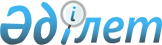 Қазақстан Республикасының кейбiр заңнамалық актiлерiне мемлекеттік басқару мәселелері бойынша өзгерiстер мен толықтырулар енгiзу туралыҚазақстан Республикасының Заңы 2014 жылғы 2 шілдедегі № 225-V ҚРЗ.
      РҚАО-ның ескертпесі!
      Осы Заңның қолданысқа енгізілу тәртібін 2-баптан қараңыз.
      1-бап. Қазақстан Республикасының мына заңнамалық актілеріне өзгерістер мен толықтырулар енгізілсін:
      1. 2003 жылғы 20 маусымдағы Қазақстан Республикасының Жер кодексіне (Қазақстан Республикасы Парламентінің Жаршысы, 2003 ж., № 13, 99-құжат; 2005 ж., № 9, 26-құжат; 2006 ж., № 1, 5-құжат; № 3, 22-құжат; № 11, 55-құжат; № 12, 79, 83-құжаттар; № 16, 97-құжат; 2007 ж., № 1, 4-құжат; № 2, 18-құжат; № 14, 105-құжат; № 15, 106, 109-құжаттар; № 16, 129-құжат; № 17, 139-құжат; № 18, 143-құжат; № 20, 152-құжат; № 24, 180-құжат; 2008 ж., № 6-7, 27-құжат; № 15-16, 64-құжат; № 21, 95-құжат; № 23, 114-құжат; 2009 ж., № 2-3, 18-құжат; № 13-14, 62-құжат; № 15-16, 76-құжат; № 17, 79-құжат; № 18, 84, 86-құжаттар; 2010 ж., № 5, 23-құжат; № 24, 146-құжат; 2011 ж., № 1, 2-құжат; № 5, 43-құжат; № 6, 49, 50-құжаттар; № 11, 102-құжат; № 12, 111-құжат; № 13, 114-құжат; № 15, 120-құжат; 2012 ж., № 1, 5-құжат; № 2, 9, 11-құжаттар; № 3, 27-құжат; № 4, 32-құжат; № 5, 35-құжат; № 8, 64-құжат; № 11, 80-құжат; № 14, 95-құжат; № 15, 97-құжат; № 21-22, 124-құжат; 2013 ж., № 1, 3-құжат; № 9, 51-құжат; № 14, 72, 75-құжаттар; № 15, 77, 79, 81-құжаттар; 2014 ж., № 2, 10-құжат; № 8, 44-құжат; 2014 жылғы 13 маусымда "Егемен Қазақстан" және "Казахстанская правда" газеттерінде жарияланған "Қазақстан Республикасының кейбір заңнамалық актілеріне "Инновациялық технологиялар паркі" инновациялық кластері мәселелері бойынша өзгерістер мен толықтырулар енгізу туралы" 2014 жылғы 10 маусымдағы Қазақстан Республикасының Заңы; 2014 жылғы 13 маусымда "Егемен Қазақстан" және "Казахстанская правда" газеттерінде жарияланған "Қазақстан Республикасының кейбір заңнамалық актілеріне инвестициялық ахуалды жетілдіру мәселелері бойынша өзгерістер мен толықтырулар енгізу туралы" 2014 жылғы 12 маусымдағы Қазақстан Республикасының Заңы):
      1) мазмұны мынадай мазмұндағы 44-1 және 171-баптардың тақырыптарымен толықтырылсын:
      "44-1-бап. Елді мекен шегінде объект салу үшін жер учаскесін беру";
      "171-бап. Өтпелі ережелер";
      2) 12-бап мынадай мазмұндағы 8-1) және 27-1) тармақшалармен толықтырылсын:
      "8-1) жерге орналастыру жобасы – жер учаскесінің схемасы (жоспары), жер учаскесінің алаңы, оның шекаралары мен орналасқан жері туралы мәліметтер, жер учаскелерінің аралас меншік иелері мен жер пайдаланушылары туралы және жер учаскелеріне ауыртпалықтар мен сервитуттар туралы мәліметтер.
      Жерге орналастыру жобасының құрамы мен мазмұны осы Кодекстің 14-бабы 1-тармағының 4) тармақшасына сәйкес нормативтік-құқықтық актілер негізінде белгіленеді;";
      "27-1) жер учаскесінің жер-кадастрлық жоспары (бұдан әрі – жер-кадастрлық жоспар) – жер, құқықтық және қала құрылысы кадастрларын жүргізу мақсаттары үшін қажетті, елді мекен шегінде құрылыс салу мақсатында берілетін жер учаскесінің сәйкестендіру сипаттамаларын қамтитын құжат;";
      3) 14-баптың 1-тармағы мынадай мазмұндағы 7-2) тармақшамен толықтырылсын:
      "7-2) елді мекен шегінде объектілер салу үшін жер учаскелерін беру кезінде берілетін өтініш, келісуші органдардың қорытындысы, жер учаскесін таңдау актісі, жер-кадастрлық жоспар нысандарын бекіту;";
      4) 14-1-бапта:
      1-тармақ 14-1) тармақшасындағы "бере отырып, анықтау жатады." деген сөздер "бере отырып анықтау;" деген сөздермен ауыстырылып, мынадай мазмұндағы 16) тармақшамен толықтырылсын:
      "16) жер-кадастрлық жоспарды бекіту жатады.";
      2-тармақ 20) тармақшасындағы "бере отырып, анықтау жатады." деген сөздер "бере отырып анықтау;" деген сөзбен ауыстырылып, мынадай мазмұндағы 21) тармақшамен толықтырылсын:
      "21) жер-кадастрлық жоспарды бекіту жатады.";
      3-тармақ 19) тармақшасындағы "дайындау жатады." деген сөздер "дайындау;" деген сөзбен ауыстырылып, мынадай мазмұндағы 20) тармақшамен толықтырылсын:
      "20) жер-кадастрлық жоспарды бекіту жатады.";
      5) 43-бапта:
      1-тармақтың 3) және 9) тармақшалары мынадай редакцияда жазылсын:
      "3) жер учаскесін алдын ала таңдау (елді мекен шегінде объектілер салуды қоспағанда, объектілер салу үшін жер учаскесі сұралған кезде);";
      "9) елді мекен шегінде объектілер салуға арналған жер учаскесін қоспағанда, жер учаскесіне сәйкестендіру құжатын дайындау және беру.";
      мынадай мазмұндағы 1-1-тармақпен толықтырылсын:
      "1-1. Елді мекен шегінде объектілер салу үшін жер учаскесі сұралған кезде жер учаскесіне құқық беру тәртібі осы Кодекстің 44-1-бабымен реттеледі.
      Нысаналы мақсатына қарай жер учаскелерін беру ерекшеліктері осы Кодекстің 44 және 45-баптарына сәйкес айқындалады.";
      2-тармақта:
      үшінші бөлік мынадай редакцияда жазылсын:
      "Жер учаскесiн беруден бас тарту туралы шешiм комиссияның қорытындысы шығарылған күннен бастап жеті жұмыс күні ішінде комиссияның теріс қорытындысы негiзiнде қабылданады.";
      мынадай мазмұндағы төртінші бөлікпен толықтырылсын:
      "Жер учаскесін беруден бас тарту уәжделген болуға тиіс.";
      жетінші және сегізінші бөліктер мынадай редакцияда жазылсын:
      "Аудандық маңызы бар қалалар, кенттер, ауылдар, ауылдық округтер әкiмдерiнiң жер учаскесiн беруден бас тарту туралы шешiмi комиссияның теріс қорытындысы негiзiнде комиссия қорытындысы шығарылған күннен бастап жеті жұмыс күні ішінде қабылданады. Жер учаскесін беруден бас тарту уәжделген болуға тиіс.
      Комиссия қорытындысы сұралып отырған жер учаскесiн аумақтық аймақтарға бөлуге сәйкес мәлiмделген нысаналы мақсаты бойынша пайдалану немесе жер учаскесiн алдын ала таңдауды ұсыну (елді мекен шегінде объектілер салуды қоспағанда, объектiлер салу үшiн жер учаскесi сұралған кезде) мүмкiндiгi туралы ұсыныстарды уәкілетті орган комиссияға берген кезден бастап бес жұмыс күнi iшiнде екi данада хаттамалық шешiм нысанында жасалады.";
      3-тармақтың бірінші, төртінші және алтыншы бөліктері мынадай редакцияда жазылсын:
      "3. Жер учаскелерiне меншiк және (немесе) жер пайдалану құқықтарының өздеріне берілуіне мүдделi жеке және заңды тұлғалар өтініш берушіге өтініштің берілгенін растайтын құжатты беретін, жер учаскесi орналасқан жер бойынша облыстың, республикалық маңызы бар қаланың, астананың, ауданның, облыстық маңызы бар қаланың жергiлiктi атқарушы органына, аудандық маңызы бар қаланың, кенттің, ауылдың, ауылдық округтің әкiмiне өтiнiш бередi.";
      "Сұралып отырған жер учаскесін аумақтық аймақтарға бөлуге сәйкес мәлімделген нысаналы мақсаты бойынша пайдалану мүмкіндігін айқындау үшін жер учаскесiне құқық беру туралы өтiнiш жер учаскесі орналасқан жер бойынша облыстардың, республикалық маңызы бар қалалардың, астананың, аудандардың, облыстық маңызы бар қалалардың уәкілетті органдарына үш жұмыс күні ішінде келіп түседі.";
      "Өтiнiш берушi жер учаскесiне құқық беру туралы не оны беруден бас тарту туралы шешiм қабылдау үшiн қажеттi құжаттар топтамасын толық ұсынбаған жағдайда, жер учаскесi орналасқан жер бойынша облыстардың, республикалық маңызы бар қалалардың, астананың, аудандардың, облыстық маңызы бар қалалардың уәкiлеттi органдары өтiнiш берушiге өтініш тиісті уәкілетті органға келіп түскен күннен бастап екi жұмыс күнi iшiнде өтiнiшті қараудан жазбаша уәжделген бас тартуды бередi.";
      4-тармақ мынадай редакцияда жазылсын:
      "4. Жер учаскесi орналасқан жер бойынша облыстың, республикалық маңызы бар қаланың, астананың, ауданның, облыстық маңызы бар қаланың уәкiлеттi органы және тиісті жергілікті атқарушы органдардың сәулет және қала құрылысы саласындағы функцияларды жүзеге асыратын құрылымдық бөлімшелері сұралып отырған жер учаскесiн аумақтық аймақтарға бөлуге сәйкес мәлiмделген нысаналы мақсаты бойынша пайдалану мүмкiндiгiн айқындайды.
      Сұралып отырған жер учаскесін мәлімделген нысаналы мақсаты бойынша пайдалану мүмкіндігі туралы ұсыныстарды әзірлеу мерзімі өтініш келіп түскен кезден бастап он жұмыс күніне дейінгі мерзімді құрайды.";
      5-тармақ алып тасталсын;
      6-тармақта:
      бірінші бөліктегі "шешім қабылданғаннан кейін жеті күн мерзімде" деген сөздер "комиссия қорытындысы шығарылған күннен бастап жеті жұмыс күні ішінде" деген сөздермен ауыстырылсын;
      екінші бөліктегі "келіп түскен кезден бастап жеті күнге дейінгі мерзімде" деген сөздер "шығарылған күннен бастап жеті жұмыс күні ішінде" деген сөздермен ауыстырылсын;
      7-тармақтың жетінші бөлігі алып тасталсын;
      6) 44-бапта:
      1-тармақ мынадай редакцияда жазылсын:
      "1. Объект салу үшiн жер учаскесi сұралған кезде жер учаскесін алдын ала таңдау жүргiзiледi. Объект салу үшiн, ал қажет болған жағдайларда оның күзет немесе санитариялық-қорғау аймағын белгiлеу үшiн де жер учаскесін таңдау нәтижелерiн жер учаскесі орналасқан жер бойынша облыстың, республикалық маңызы бар қаланың, астананың, ауданның, облыстық маңызы бар қаланың уәкілетті органы тиісті жергілікті атқарушы органдардың сәулет және қала құрылысы саласындағы функцияларды жүзеге асыратын құрылымдық бөлімшелерімен бірлесе отырып, жер учаскесiн таңдау туралы актiмен ресімдейді.
      Елді мекен шегінде объектілер салу үшiн жер учаскесiн сұрау осы Кодекстің 44-1-бабына сәйкес жүзеге асырылады.
      Облыстың, республикалық маңызы бар қаланың, астананың, ауданның, облыстық маңызы бар қаланың жергілікті атқарушы органдары, аудандық маңызы бар қаланың, кенттің, ауылдың, ауылдық округтің әкімдері елді мекен аумағының бекітілген бас жоспарларының не орналасу схемаларының мүлтіксіз сақталуын қамтамасыз етуге тиіс.";
      8-тармақ алып тасталсын;
      7) мынадай мазмұндағы 44-1-баппен толықтырылсын:"44-1-бап. Елді мекен шегінде объект салу үшін жер учаскесін беру
      1. Мемлекет меншігіндегі, елді мекен шегінде объект салу үшін жер учаскесі сұралған кезде жер учаскесін беру мынадай ретпен жүргізіледі:
      1) жер учаскесіне тиісті құқық беру туралы өтінішті қарауға қабылдау;
      2) жер учаскесін алдына ала таңдау;
      3) мемлекеттік ақпараттық жүйелер арқылы не келісу органдарында осы жүйелер болмаған кезде қағаз жеткізгіштерде жер учаскесін алдын ала таңдауды келісу;
      4) жер-кадастрлық жоспар жасау;
      5) облыстың, республикалық маңызы бар қаланың, астананың, ауданның, облыстық маңызы бар қаланың жергiлiктi атқарушы органының, аудандық маңызы бар қала, кент, ауыл, ауылдық округ әкімінің жер-кадастрлық жоспарды және инженерлік желілерге косылуға қойылатын техникалық талаптарды қоса бере отырып, жер учаскесiне жер пайдалану құқығын беру туралы шешiм қабылдауы;
      6) уақытша (қысқа мерзімді, ұзақ мерзімді) өтеулі (өтеусіз) жер пайдалану шартын жасасу;
      7) жергілікті жерде жер учаскесiнiң шекараларын белгiлеу.
      2. Объект салу үшін жер учаскесiн жер пайдалануға берудi облыстардың, республикалық маңызы бар қалалардың, астананың, аудандардың, облыстық маңызы бар қалалардың жергiлiктi атқарушы органдары, аудандық маңызы бар қалалардың, кенттердiң, ауылдардың, ауылдық округтердiң әкiмдерi осы Кодексте белгiленген өз құзыретi шегiнде жүзеге асырады.
      Жер пайдалануға берілген жер учаскесін жеке меншікке сатып алу объект пайдалануға берілгеннен кейін жүргізіледі.
      Жергілікті атқарушы органдар ұлттық қауіпсіздік органдарымен және азаматтық қорғау саласындағы уәкілетті органның аумақтық бөлімшелерімен келісу бойынша елді мекендердің бас жоспарларының бекітілген схемалары, егжей-тегжейлі жоспарлау жоспарлары, инженерлік коммуникациялар схемалары жөніндегі ақпаратты интернет-ресурста және халыққа қолжетімді жерлердегі арнайы ақпараттық стендтерде, деректерді жаңартып отыру кезеңділігімен тоқсан сайын орналастыруға міндетті.
      Жер учаскесі инженерлік желілер мен құрылыстар жоқ аудандарда берілген жағдайларда, аталған желілер мен құрылыстардың пайдалануға берілетін мерзімдері, сондай-ақ оларға қосылу нүктелері көрсетіледі.
      Мемлекеттік жер кадастрын жүргізетін мамандандырылған мемлекеттік кәсіпорын интернет-ресурста қалалар мен аудандардың жер-кадастрлық схемаларын деректерді жаңартып отыру кезеңділігімен апта сайын жариялауға міндетті.
      Өтініштің, келісу органдары қорытындысының, жер учаскесін таңдау актісінің, жер-кадастрлық жоспардың нысандарын орталық уәкілетті орган бекітеді.
      3. Жер учаскелерiне жер пайдалану құқығының өздеріне берілуіне мүдделi жеке және заңды тұлғалар жер учаскесi орналасқан жер бойынша облыстың, республикалық маңызы бар қаланың, астананың, ауданның, облыстық маңызы бар қаланың жергiлiктi атқарушы органына, аудандық маңызы бар қаланың, кенттің, ауылдың, ауылдық округтің әкіміне Қазақстан Республикасының заңнамасына сәйкес "электрондық үкімет" веб-порталы немесе халыққа қызмет көрсету орталығы арқылы белгіленген үлгідегі өтiнiшті бередi. Бұл ретте өтінішке міндетті түрде өтініштің қабылданған күні бойынша тіркеу нөмірі беріледі. Өтініш берушіге өтініштің берілгенін растайтын хабарлама беріледі, онда келісу үшін жер учаскесін таңдау актісі алынған күн көрсетіледі.
      Өтініште Қазақстан Республикасының заңнамасында белгіленген мәліметтер көрсетілуге тиіс. Өтінішке электрондық форматтағы жер учаскесінің орналасу схемасы қоса беріледі.
      Облыстың, республикалық маңызы бар қаланың, астананың, ауданның, облыстық маңызы бар қаланың жергілікті атқарушы органы, аудандық маңызы бар қаланың, кенттің, ауылдың, ауылдық округтің әкімі жер учаскесіне құқық беру туралы келіп түскен өтінішті жер учаскесі орналасқан жердегі тиісті жергілікті атқарушы органның сәулет және қала құрылысы саласындағы функцияларды жүзеге асыратын құрылымдық бөлімшесіне бір жұмыс күні ішінде жібереді.
      4. Жергілікті атқарушы органның сәулет және қала құрылысы саласындағы функцияларды жүзеге асыратын құрылымдық бөлімшесі бекітілген қала құрылысы құжаттарына сәйкес жеті жұмыс күні ішінде жер учаскесін таңдау актісін оның ахуалдық схемасымен қоса дайындайды және оны бір мезгілде барлық мүдделі мемлекеттік органдарға, тиісті қызметтерге және мемлекеттік жер кадастрын жүргізетін мамандандырылған мемлекеттік кәсіпорынға мемлекеттік ақпараттық жүйелер арқылы не келісу органдарында осы жүйелер болмаған ретте қағаз жеткізгіштерде жібереді.
      Келісу органдары мәлімделген нысаналы мақсаты бойынша жер учаскесін беру мүмкіндігі туралы тиісті қорытындыны он екі жұмыс күні ішінде ұсынады.
      Мемлекеттік жер кадастрын жүргізетін мамандандырылған мемлекеттік кәсіпорынның қорытындысына сұралып отырған учаске жөніндегі мәліметтер және жер-кадастрлық жұмыстарға смета қоса беріледі.
      Сұралып отырған жер учаскесі бос емес болған жағдайда, мемлекеттік жер кадастрын жүргізетін мамандандырылған мемлекеттік кәсіпорын жергілікті атқарушы органның сәулет және қала құрылысы саласындағы функцияларды жүзеге асыратын құрылымдық бөлімшесіне жер учаскесіне құқық беруден бас тартуға негіз болатын тиісті ақпаратты үш жұмыс күні ішінде жібереді.
      Жер учаскесіне құқық беруден бас тарту жергілікті атқарушы органның сәулет және қала құрылысы саласындағы функцияларды жүзеге асыратын құрылымдық бөлімшесінің қорытындысымен ресімделеді және өтініш берушіге үш жұмыс күні ішінде жіберіледі.
      Оң қорытындылар мен инженерлік желілерге қосылуға қойылатын техникалық талаптар келіп түскен жағдайда, жергілікті атқарушы органның сәулет және қала құрылысы саласындағы функцияларды жүзеге асыратын құрылымдық бөлімшесі бес жұмыс күні ішінде жер учаскесін түпкілікті таңдау актісін дайындайды және жібереді.
      5. Жергілікті атқарушы органның сәулет және қала құрылысы саласындағы функцияларды жүзеге асыратын құрылымдық бөлімшесі өтініш берушімен түпкілікті таңдау актісін "электрондық үкімет" веб-порталы немесе халыққа қызмет көрсету орталығы арқылы хабарлама жіберу жолымен келіседі.
      Өтініш берушімен түпкілікті таңдау актісін келісу және оның жер-кадастрлық жұмыстар қызметтеріне ақы төлеуі үш жұмыс күні ішінде жүзеге асырылады. Өтініш берушімен келісілмеген таңдау актісінің қолданылу мерзімі он жұмыс күнін құрайды.
      Өтініш беруші түпкілікті таңдау актісін келіскеннен кейін оған қол қою үшін уақытша жер пайдалану шартының алынған күні туралы хабарлама беріледі.
      6. Қол қойылған материалдар жер-кадастрлық жоспар дайындау үшін мемлекеттік жер кадастрын жүргізетін мамандандырылған мемлекеттік кәсіпорынға келіп түседі.
      7. Жер-кадастрлық жоспар он жұмыс күні ішінде дайындалады және облыстың, республикалық маңызы бар қаланың, астананың, ауданның, облыстық маңызы бар қаланың жергілікті атқарушы органы, аудандық маңызы бар қаланың, кенттің, ауылдың, ауылдық округтің әкімі жер учаскесіне құқық беру туралы шешім жобасын бекітіп, дайындау үшін облыстың, республикалық маңызы бар қаланың, астананың, ауданның, облыстық маңызы бар қаланың уәкілетті органына жіберіледі.
      Жер-кадастрлық жоспарда:
      жер учаскесінің кадастрлық нөмірі;
      жер учаскесінің жоспары;
      жер учаскесінің алаңы;
      жер учаскесіне құқық түрі;
      жер учаскесінің нысаналы мақсаты;
      жер учаскесінің шектеулері мен ауыртпалықтары;
      жер учаскесінің бөлінетіндігі немесе бөлінбейтіндігі;
      жер учаскесінің аралас меншік иелері мен жер пайдаланушылар туралы мәліметтер;
      жер учаскесінің кадастрлық (бағалау) құны немесе жер пайдалану құқығының құны қамтылады.
      Жер-кадастрлық жоспар үш жұмыс күні ішінде бекітіледі және облыстың, республикалық маңызы бар қаланың, астананың, ауданның, облыстық маңызы бар қаланың жергілікті атқарушы органының, аудандық маңызы бар қала, кент, ауыл, ауылдық округ әкімінің жер учаскесіне құқық беру туралы оң шешім қабылдауы үшін негіз болып табылады.
      Жергілікті жердегі жер учаскесінің шекараларын белгілеу жер-кадастрлық жоспар бекітілгеннен кейін бір ай ішінде облыстың, республикалық маңызы бар қаланың, астананың, ауданның, облыстық маңызы бар қаланың жергілікті атқарушы органы, аудандық маңызы бар қаланың, кенттің, ауылдың, ауылдық округтің әкімі шешім қабылдағаннан кейін жүргізіледі.
      8. Облыстың, республикалық маңызы бар қаланың, астананың, ауданның, облыстық маңызы бар қаланың жергiлiктi атқарушы органының, аудандық маңызы бар қала, кент, ауыл, ауылдық округ әкімінің жер учаскесіне құқық беру туралы шешімі жер-кадастрлық жоспар бекітілген кезден бастап бес жұмыс күні ішінде қабылданады.
      Облыстың, республикалық маңызы бар қаланың, астананың, ауданның, облыстық маңызы бар қаланың жергілікті атқарушы органы, аудандық маңызы бар қаланың, кенттің, ауылдың, ауылдық округтің әкімі шешімінің көшірмесі, жер-кадастрлық жоспар және инженерлік желілер мен құрылыстарға косылуға қойылатын техникалық талаптар уақытша жер пайдалану шартын дайындау үшін облыстың, республикалық маңызы бар қаланың, астананың, ауданның, облыстық маңызы бар қаланың уәкілетті органына бір жұмыс күні ішінде жіберіледі.
      Жер-кадастрлық жоспар облыстың, республикалық маңызы бар қаланың, астананың, ауданның, облыстық маңызы бар қаланың жергілікті атқарушы органы, аудандық маңызы бар қаланың, кенттің, ауылдың, ауылдық округтің әкімі шешімінің ажырамас бөлігі болып табылады. Ол болмаған кезде, шешім жарамсыз болып есептеледі.
      Жер учаскесiне құқықтар ауысқан кезде жер-кадастрлық жоспар сатып алушыға немесе өзге де құқық иеленушiге берiледi. Жер учаскесiнiң сәйкестендiру сипаттамаларында өзгерістер болмаған жағдайда, мемлекеттік жер кадастрын жүргiзетін мамандандырылған мемлекеттік кәсіпорын жаңа жер-кадастрлық жоспарды бермейдi, жер-кадастр кітабына және жердің бірыңғай мемлекеттік тізіліміне жер учаскесіне құқықтардың ауысуы туралы мәліметтер енгізіледі.
      Облыстың, республикалық маңызы бар қаланың, астананың, ауданның, облыстық маңызы бар қаланың жергілікті атқарушы органы, аудандық маңызы бар қаланың, кенттің, ауылдың, ауылдық округтің әкімі шешімінің көшірмесі және облыстың, республикалық маңызы бар қаланың, астананың, ауданның, облыстық маңызы бар қаланың уәкілетті органы қол қойған уақытша жер пайдалану шарты халыққа қызмет көрсету орталықтары немесе "электрондық үкімет" веб-порталы арқылы өтініш берушіге қол қою үшін жіберіледі.
      Меншік құқықтарын жер пайдаланушының сатып алуы осы Кодекстің 47 және 49-баптарына сәйкес реттеледі.
      Өтініш беруші хабарламаны алғаннан кейін үш жұмыс күні ішінде уақытша жер пайдалану шартына қол қояды.
      Облыстың, республикалық маңызы бар қаланың, астананың, ауданның, облыстық маңызы бар қаланың жергілікті атқарушы органы, аудандық маңызы бар қаланың, кенттің, ауылдың, ауылдық округтің әкімі шешімінің көшірмесі жер-кадастрлық жоспармен қоса және уақытша жер пайдалану шарты халыққа қызмет көрсету орталықтары немесе "электрондық үкімет" веб-порталы арқылы жылжымайтын мүлікке құқықтарды мемлекеттік тіркеуді жүзеге асыратын органға Қазақстан Республикасының заңнамасына сәйкес одан әрі тіркеу үшін жіберіледі.
      Облыстың, республикалық маңызы бар қаланың, астананың, ауданның, облыстық маңызы бар қаланың жергілікті атқарушы органының, аудандық маңызы бар қала, кент, ауыл, ауылдық округ әкімінің жер учаскесіне құқық беру туралы шешімінің жобасында:
      жер учаскесіне құқық берілетін жеке тұлғаның тегі, аты, әкесінің аты (ол болған жағдайда) немесе заңды тұлғаның атауы;
      жер учаскесiнiң нысаналы мақсаты;
      жер учаскесiнiң алаңы;
      жер учаскесіне құқық түрi, ауыртпалықтар, шектеулер;
      учаске төлемақыға берiлетiн жағдайда жер пайдалану құқығын сатып алу бағасы, жер учаскесiн жалдау құқығын сатып алу-сату шарттарын жасасудың мерзiмдерi мен шарттары;
      жер учаскелерінің өлшемдері көрсетіле отырып, оларды мемлекет мұқтажы үшін алып қою, мәжбүрлеп иеліктен шығару жүргізілетін жеке тұлғаның тегі, аты, әкесінің аты (ол болған жағдайда) немесе заңды тұлғаның атауы;
      өзге де талаптар қамтылуға тиiс.
      Шағын кәсіпкерлік субъектілері үшін, құрылысқа арналған жер учаскесінің нысаналы мақсаты қызмет түрлеріне қарамастан, үй-жайларға (құрылыстар мен ғимараттарға) қызмет көрсету ретінде белгіленеді.
      Жеке тұрғын үй құрылысы үшін жер учаскелері сұралған кезде азаматтардың өтініштері (өтінішхаттары) арнайы есепке алынады және бөліп берілетін алаңдардың дайын болуына қарай не жеке тұрғын үй құрылысы үшін пайдаланылатын бос аумақтар бар болған кезде қанағаттандырылады. Жеке тұрғын үй құрылысы үшін азаматтарға жер учаскелерін беру қағидаларын Қазақстан Республикасының Үкіметі бекітеді. Жеке тұрғын үй құрылысы үшін жер учаскелерін тегін негізде беру кезінде азаматта жеке тұрғын үй құрылысы үшін мемлекет құқық берген жер учаскесінің бар немесе жоқ екендігі ескеріледі.
      Республикалық маңызы бар қаланың, астананың, ауданның, облыстық маңызы бар қаланың уәкілетті органы азаматта мұндай жер учаскелерінің бар немесе жоқ екендігі туралы мәліметтерді облыстың, республикалық маңызы бар қаланың, астананың, ауданның, облыстық маңызы бар қаланың тиісті жергілікті атқарушы органының, аудандық маңызы бар қала, кент, ауыл, ауылдық округ әкімінің жер учаскесін беру туралы қорытынды әзірлеуі және шешім қабылдауы үшін жергілікті атқарушы органның жанындағы комиссияға ұсынады.
      Республикалық маңызы бар қаланың, астананың, ауданның, облыстық маңызы бар қаланың жергілікті атқарушы органдары, кенттердің, ауылдардың, ауылдық округтердің әкімдері бөліп беруге арналған алаңдардың дайындығы туралы және жеке тұрғын үй құрылысы үшін жер учаскелерін алуға кезектілік тізімдері туралы ақпаратқа қолжетімділікті оларды кемінде тоқсанына бір рет қазақ және орыс тілдерінде арнайы ақпараттық стендтерде орналастыру арқылы және (немесе) бұқаралық ақпарат құралдарында жариялау жолымен қамтамасыз етуге міндетті.
      Бұл ретте елдi мекеннiң бас жоспарлары (немесе тұрғындарының саны бес мың адамға дейiнгi елдi мекендердi дамытудың және оларда құрылыс салудың оларды алмастыратын схемасы) негiзiнде орындалған егжей-тегжейлi жоспарлау жобалары және (немесе) құрылыс жобалары, сондай-ақ облыстар аумақтарын қала құрылысы үшін жоспарлаудың кешенді схемалары болмаса, жер учаскелерiн құрылыс үшiн беруге тыйым салынады.";
      8) 153-баптың 1-тармағы мынадай мазмұндағы 9-1) тармақшамен толықтырылсын:
      "9-1) жер-кадастрлық жоспар әзірлеуді;";
      9) мынадай мазмұндағы 171-баппен толықтырылсын:"171-бап. Өтпелі ережелер
      Осы Кодекстің 44-1-бабы қолданысқа енгiзiлгенге дейiн жеке және заңды тұлғаларға берiлген жер учаскелерiне құқық белгілейтін және сәйкестендіру құжаттары Қазақстан Республикасының жер заңнамасында белгiленген жер учаскелерiне құқықтардың өзгеруi ескерiле отырып, заңдық күшiн сақтайды.".
      2. 2007 жылғы 9 қаңтардағы Қазақстан Республикасының Экологиялық кодексіне (Қазақстан Республикасы Парламентінің Жаршысы, 2007 ж., № 1, 1-құжат; № 20, 152-құжат; 2008 ж., № 21, 97-құжат; № 23, 114-құжат; 2009 ж., № 11-12, 55-құжат; № 18, 84-құжат; № 23, 100-құжат; 2010 ж., № 1-2, 5-құжат; № 5, 23-құжат; № 24, 146-құжат; 2011 ж., № 1, 2, 3, 7-құжаттар; № 5, 43-құжат; № 11, 102-құжат; № 12, 111-құжат; № 16, 129-құжат; № 21, 161-құжат; 2012 ж., № 3, 27-құжат; № 8, 64-құжат; № 14, 92, 95-құжаттар; № 15, 97-құжат; № 21-22, 124-құжат; 2013 ж., № 9, 51-құжат; № 12, 57-құжат; № 14, 72, 75-құжаттар; 2014 ж., № 1, 4-құжат; № 2, 10-құжат; № 7, 37-құжат; 2014 жылғы 20 мамырда "Егемен Қазақстан" және "Казахстанская правда" газеттерінде жарияланған "Қазақстан Республикасының кейбір заңнамалық актілеріне рұқсат беру жүйесі мәселелері бойынша өзгерістер мен толықтырулар енгізу туралы" 2014 жылғы 16 мамырдағы Қазақстан Республикасының Заңы):
      1) 37-баптың 2-тармағы мынадай редакцияда жазылсын:
      "2. Қоршаған ортаға әсердi бағалау мынадай кезеңдерді қамтиды:
      1) IV санаттағы объектілерді қоспағанда, қоршаған ортаға әсердi алдын ала бағалау (1-кезең);
      2) IV санаттағы жұмыс істеп тұрған объектілерді қоспағанда, жобаны iске асырудың ықтимал әсерлерiн немесе шаруашылық және өзге де қызметтi одан әрi жүзеге асыруды толық және кешендi талдау, баламалы нұсқаларды негiздеу және қоршаған ортаны қорғауды басқару жоспарын (бағдарламасын) әзiрлеу мақсатында орындалатын әсердi бағалау (2-кезең);
      3) IV санаттағы объектілерді қоспағанда, қоршаған ортаға қолайсыз әсерлердi болдырмау жөнiндегi техникалық шешiмдердi қамтитын жұмыс жобасы құрамындағы "Қоршаған ортаны қорғау" бөлiмi (3-кезең).";
      2) 47-баптың 1-тармағының 5) тармақшасы және 10) тармақшасындағы "қызмет жобалары;" деген сөздер "қызмет жобалары жатады." деген сөздермен ауыстырылып, 11) тармақшасы алып тасталсын.
      3. 2008 жылғы 4 желтоқсандағы Қазақстан Республикасының Бюджет кодексiне (Қазақстан Республикасы Парламентiнiң Жаршысы, 2008 ж., № 21, 93-құжат; 2009 ж., № 23, 112-құжат; № 24, 129-құжат; 2010 ж., № 5, 23-құжат; № 7, 29, 32-құжаттар; № 15, 71-құжат; № 24, 146, 149, 150-құжаттар; 2011 ж., № 2, 21, 25-құжаттар; № 4, 37-құжат; № 6, 50-құжат; № 7, 54-құжат; № 11, 102-құжат; № 13, 115-құжат; № 15, 125-құжат; № 16, 129-құжат; № 20, 151-құжат; № 24, 196-құжат; 2012 ж., № 1, 5-құжат; № 2, 16-құжат; № 3, 21-құжат; № 4, 30, 32-құжаттар; № 5, 36, 41-құжаттар; № 8, 64-құжат; № 13, 91-құжат; № 14, 94-құжат; № 18-19, 119-құжат; № 23-24, 125-құжат; 2013 ж., № 2, 13-құжат; № 5-6, 30-құжат; № 8, 50-құжат; № 9, 51-құжат; № 10-11, 56-құжат; № 13, 63-құжат; № 14, 72-құжат; № 15, 81, 82-құжаттар; № 16, 83-құжат; № 20, 113-құжат; № 21-22, 114-құжат; 2014 ж., № 1, 6-құжат; № 2, 10, 12-құжаттар; № 4-5, 24-құжат; № 7, 37-құжат; № 8, 44-құжат; 2014 жылғы 13 маусымда "Егемен Қазақстан" және "Казахстанская правда" газеттерінде жарияланған "Қазақстан Республикасының кейбір заңнамалық актілеріне "Инновациялық технологиялар паркі" инновациялық кластері мәселелері бойынша өзгерістер мен толықтырулар енгізу туралы" 2014 жылғы 10 маусымдағы Қазақстан Республикасының Заңы):
      1) мазмұнында:
      14-баптың тақырыбы мынадай редакцияда жазылсын:
      "14-бап. Республикалық немесе мемлекеттік бюджеттiң мұнайға қатысты емес тапшылығы (профицитi)";
      мынадай мазмұндағы 120-1, 120-2 және 243-2-баптардың тақырыптарымен толықтырылсын:
      "120-1-бап. Республикалық бюджеттің атқарылуы туралы жылдық шоғырландырылған қаржылық есептілікті жасау
      120-2-бап. Облыстық бюджеттің, республикалық маңызы бар қала, астана бюджеттерінің атқарылуы туралы жылдық шоғырландырылған қаржылық есептілікті жасау";
      "243-2-бап. Мемлекеттік бюджетке және республикалық, облыстық бюджеттердің, республикалық маңызы бар қала, астана бюджеттерінің атқарылуы туралы 2017 қаржы жылындағы шоғырландырылған қаржылық есептілік";
      2) 3-баптың 1-тармағының 16) тармақшасы мынадай редакцияда жазылсын:
      "16) бюджеттік инвестициялар – заңды тұлғалардың жарғылық капиталдарын қалыптастыруға және (немесе) ұлғайтуға, бюджеттік инвестициялық жобаларды іске асыру арқылы мемлекет активтерін құруға және (немесе) дамытуға бағытталған республикалық немесе жергілікті бюджеттен қаржыландыру;";
      3) 6-баптың 3-тармағының үшінші бөлігі мынадай редакцияда жазылсын:
      "Өз араларында өзара өтелетін операциялар ескерілмей, республикалық бюджетті, облыстардың, республикалық маңызы бар қалалардың, астананың бюджеттерін, Қазақстан Республикасының Ұлттық қорының түсімдері мен шығыстарын біріктіретін мемлекеттің орталықтандырылған ақша қоры шоғырландырылған бюджет болып табылады.";
      4) 14-бапта:
      тақырып "Республикалық" деген сөзден кейін "немесе мемлекеттік" деген сөздермен толықтырылсын;
      1-тармақ мынадай редакцияда жазылсын:
      "1. Қарыздарды өтеудi қоспағанда, республикалық немесе мемлекеттік бюджет шығыстарын шегергендегі республикалық немесе мемлекеттік бюджеттің мұнайға қатысты емес тапшылығы (профициті) қарыздар түсімдері мен Қазақстан Республикасы Ұлттық қорынан трансферттер түсімдерін алып тастағандағы республикалық немесе мемлекеттік бюджет түсімдерінің сомасына тең.";
      5) 32-бапта:
      1-тармақ мынадай редакцияда жазылсын:
      "1. Бюджеттік бағдарлама мемлекеттік органның стратегиялық жоспарында айқындалған стратегиялық бағыттармен, мақсаттармен, міндеттермен, нәтиже көрсеткіштерімен немесе стратегиялық жоспарды әзірлемейтін мемлекеттік органның ережесінде айқындалған өкілеттіктермен өзара байланысқан бюджет шығыстарының бағытын айқындайды және нәтиже көрсеткіштері мен бюджет шығыстарын қаржыландыру көлемдерін қамтиды.";
      2-тармақ мынадай мазмұндағы жетінші бөлікпен толықтырылсын:
      "Облыстық бюджеттен, республикалық маңызы бар қала немесе астана бюджетінен қаржыландырылатын атқарушы органдар әкімшілері болып табылатын бюджеттік бағдарламаларды мемлекеттік жоспарлау жөніндегі тиісті жергілікті уәкілетті органмен келісу бойынша бюджеттік бағдарламалардың әкімшілері бекітеді.";
      мынадай мазмұндағы 2-1 және 2-2-тармақтармен толықтырылсын:
      "2-1. Жоғары тұрған бюджеттен бөлінетін нысаналы трансферттер есебінен іс-шараларды іске асыруға бағытталған бюджеттік бағдарламаларды нысаналы трансферттер аударатын жоғары тұрған бюджеттің бюджеттік бағдарламаларының әкімшісімен және мемлекеттік жоспарлау жөніндегі жергілікті уәкілетті органдармен келісу бойынша төмен тұрған бюджеттің бюджеттiк бағдарламаларының әкiмшiлерi бекітеді.
      2-2. Бюджеттік бағдарламалар бюджетті нақтылау немесе түзету кезінде олардың қаржыландыру көлемдері мен нәтижелер көрсеткіштері өзгерген жағдайда қайта бекітіледі.
      Бюджеттік бағдарламалар әкімшісінің бастамасы бойынша бюджеттік бағдарламаларға тоқсанына бiр реттен жиi емес, тоқсанның екінші айының 25-күніне дейін өзгерістер енгізуге жол беріледі.";
      5-тармақ мынадай редакцияда жазылсын:
      "5. Бюджеттік бағдарлама бюджет қаражатын жұмсаудың бағыттарын нақтылайтын, бюджеттік бағдарламаның түпкілікті нәтижесіне қол жеткізуге бағытталған кіші бағдарламаларға бөлінуі мүмкін.
      Бюджеттік бағдарламаның кіші бағдарламалары болған кезде, тікелей нәтиже көрсеткіштері кіші бағдарламалар деңгейінде көрсетіледі.";
      5-1-тармақ мынадай мазмұндағы екінші бөлікпен толықтырылсын:
      "Жоғары тұрған бюджеттен берілетін нысаналы даму трансферттері есебiнен іс-шараларды іске асыруға бағытталған жергілікті бюджеттік бағдарламалар бойынша тікелей нәтиже көрсеткіштері жергілікті бюджеттік инвестициялық жобалар бөлінісінде көрсетіледі.";
      6-тармақ "әзірлеу" деген сөзден кейін "және бекіту (қайта бекіту)" деген сөздермен толықтырылсын;
      6) 33-бапта:
      1-тармақ мынадай мазмұндағы екінші бөлікпен толықтырылсын:
      "Бірыңғай түпкілікті нәтижеге қол жеткізу мақсатында мемлекеттік функцияларды, өкілеттіктерді жүзеге асыру және олардан туындайтын мемлекеттік қызметтерді көрсету, күрделі шығыстарды жүзеге асыру, бюджеттік инвестициялық жобаларды іске асыру жолымен бюджеттік инвестицияларды жүзеге асыру жөніндегі, трансферттер мен бюджеттік субсидиялар беру жөніндегі шығындар, көрсетілген шығындарды жекелеген кіші бағдарламаларға бөле отырып, бір бюджеттік бағдарламаға біріктірілуі мүмкін.";
      4-тармақ мынадай редакцияда жазылсын:
      "4. Бюджеттік бағдарламалар (кіші бағдарламалар) бірыңғай бюджеттік сыныптаманың құрамында тиісті белгі (код) беріле отырып, ағымдағы бюджеттік бағдарламаларға (кіші бағдарламаларға) және бюджеттік даму бағдарламаларына (кіші бағдарламаларға) бөлінеді.
      Бюджеттік инвестицияларды жүзеге асыруға бағытталған бюджет шығыстары бюджеттік даму бағдарламаларына (кіші бағдарламаларға) жатады. Бюджеттің қалған шығыстары ағымдағы бюджеттік бағдарламаларға (кіші бағдарламаларға) жатады.";
      7) 45-баптың 4-2-тармағының бірінші бөлігі мынадай редакцияда жазылсын:
      "4-2. Жергілікті атқарушы органдар жергілікті бюджеттен шығыстардың жекелеген бағыттарын жалпы сипаттағы трансферттер көлемдері туралы заңда (облыстық мәслихат шешімінде) белгіленген ең төмен көлемдерден төмен көлемде қаржыландырған жағдайда, белгіленген соманың төлемдер бойынша қаржыландырудың тиісті қаржы жылының соңындағы жиынтық жоспарының жылдық сомасынан асып түскен сомасы өткен қаржы жылының қорытындылары бойынша ағымдағы қаржы жылының 1 наурызынан кешіктірілмей жоғары тұрған бюджетке қайтарылуға жатады.";
      8) 46-бапта:
      10-тармақтағы "нысаналы трансферттер бойынша нәтижелер туралы келісімнің," деген сөздер алып тасталсын;
      11-тармақ мынадай редакцияда жазылсын:
      "11. Жоғары тұрған бюджеттен төмен тұрған бюджетке нысаналы даму трансфертін беру үшін жоғары тұрған бюджеттің бюджеттік бағдарламасының әкімшісі мен тиісті жергілікті атқарушы орган арасында ағымдағы қаржы жылының 20 қаңтарынан кешіктірілмей бір қаржы жылына арналған Нысаналы трансферттер бойынша нәтижелер туралы келісім жасалады.
      Нысаналы трансферттер бойынша нәтижелер туралы келісім:
      шешілуіне нысаналы даму трансферттері бөлінетін мақсаттар мен міндеттерді;
      нысаналы даму трансферттерін пайдалану есебінен қол жеткізілуге тиіс тікелей және түпкілікті нәтижелерді;
      тиісті жергілікті атқарушы органның қол жеткізілген тікелей және түпкілікті нәтижелер туралы есепті жоғары тұрған бюджеттің бюджеттік бағдарламаларының әкімшісіне ұсынуы туралы міндеттемені;
      тараптардың шешімі бойынша айқындалатын басқа да жағдайларды қамтитын құжатты білдіреді.";
      12-тармақ алып тасталсын;
      12-1, 13 және 14-тармақтар мынадай редакцияда жазылсын:
      "12-1. Жоғары тұрған бюджеттің бюджеттік бағдарламасының әкімшісі Республикалық бюджет комиссиясының оң ұсынысы алынған күннен бастап республикалық бюджет нақтыланғанға немесе түзетілгенге дейін осы Кодекстің 153 және 154-баптарының талаптарына сәйкес мемлекеттік жоспарлау жөніндегі орталық уәкілетті органға құжаттама ұсынылғанға дейін осы Кодекстің 79-бабының 2-тармағы екінші бөлігінің 2-1) тармақшасында көрсетілген аса маңызды және жедел іске асыруды талап ететін міндеттерді іске асыруға бағытталған нысаналы даму трансферттері бойынша тиісті жергілікті атқарушы органмен жоғары тұрған бюджеттен төмен тұрған бюджетке берілетін нысаналы трансферттер бойынша нәтижелер туралы келісім жасаспайды.
      13. Республикалық бюджеттен облыстық бюджеттерге берілетін нысаналы даму трансферттері аудандардың (облыстық маңызы бар қалалардың) бюджеттері арасында одан әрі бөлінген жағдайда, облыстың жергілікті атқарушы органы аудандардың (облыстық маңызы бар қалалардың) жергілікті атқарушы органдарымен нысаналы даму трансферттері бойынша нәтижелер туралы тиісті келісімдер жасасады.
      14. Жоғары тұрған бюджеттен жаңа жергілікті бюджеттік инвестициялық жобаларды іске асыруға қосымша нысаналы даму трансферттері бөлінген жағдайда, осы нысаналы трансферттер бойынша нәтижелер туралы келісімдер Қазақстан Республикасы Үкіметінің немесе жергілікті атқарушы органның республикалық бюджет туралы заңды немесе мәслихаттың жергілікті бюджет туралы шешімін іске асыру туралы қаулысына өзгеріс және (немесе) толықтыру енгізілгеннен кейін бір ай ішінде жасалады.";
      9) 48-баптың 1-тармағының 2) және 3) тармақшалары мынадай редакцияда жазылсын:
      "2) төлемдер бойынша қаржыландырудың жеке жоспарына сәйкес төмен тұрған бюджеттерге нысаналы трансферттерді аудармағаны үшін жоғары тұрған бюджеттің бюджеттік бағдарламалары әкімшілерінің бірінші басшысы;
      3) нысаналы даму трансферттерін нысаналы трансферттер бойынша нәтижелер туралы жасалған келісімге сәйкес, нысаналы ағымдағы трансферттерді бекітілген бюджеттік бағдарламаға сәйкес пайдаланбағаны, нәтижелерге, оның ішінде бюджет қаражатын толық игеру кезінде қол жеткізбегені, алынған нысаналы трансферттерді пайдалану есебінен қол жеткізілген нәтижелер туралы есепті табыс етпегені үшін облыстың, республикалық маңызы бар қаланың, астананың, ауданның, облыстық маңызы бар қаланың әкімі және жергілікті бюджеттік бағдарламалардың тиісті әкімшілерінің бірінші басшысы;";
      10) 49-бапта:
      1-тармақта:
      18) тармақша алып тасталсын;
      мынадай мазмұндағы 37-1) тармақшамен толықтырылсын:
      "37-1) жүктердің халықаралық автомобиль тасымалдарын жүзеге асыруға рұқсат беру куәлігін және оның телнұсқасын бергені үшін алынатын мемлекеттік баж;";
      4-тармақ 2) тармақшасындағы "кепілдендірілген трансферт республикалық бюджетке түсетін трансферттердің түсімдері болып табылады." деген сөздер "кепілдендірілген трансферт;" деген сөздермен ауыстырылып, мынадай мазмұндағы 3) тармақшамен толықтырылсын:
      "3) Қазақстан Республикасының Ұлттық қорынан республикалық бюджетке түсетін нысаналы трансферт республикалық бюджетке түсетін трансферттердің түсімдері болып табылады.";
      11) 50-баптың 2-тармағы мынадай мазмұндағы 4-1) тармақшамен толықтырылсын:
      "4-1) өңірдің әлеуметтік-экономикалық дамуы мен оның инфрақұрылымын дамытуға жер қойнауын пайдаланушылардың аударымдары;";
      12) 51-баптың 2-тармағы мынадай мазмұндағы 4-1) тармақшамен толықтырылсын:
      "4-1) өңірдің әлеуметтік-экономикалық дамуы мен оның инфрақұрылымын дамытуға жер қойнауын пайдаланушылардың аударымдары;";
      13) 60-баптың 2-тармағының 1) тармақшасы мынадай редакцияда жазылсын:
      "1) Қазақстан Республикасының немесе облыстың, республикалық маңызы бар қаланың, астананың әлеуметтік-экономикалық даму болжамы;";
      14) 61-баптың 1, 1-1 және 4-тармақтары мынадай редакцияда жазылсын:
      "1. Әлеуметтiк-экономикалық даму болжамы жоспарлы кезеңге арналған бюджеттік параметрлермен өзара байланыстырылған стратегиялық мақсаттарды ескере отырып, Қазақстан Республикасының, облыстың, республикалық маңызы бар қаланың, астананың экономикалық даму параметрлерін және мемлекеттің бес жылдық кезеңге арналған экономикалық саясатын айқындайтын құжат болып табылады.
      1-1. Әлеуметтік-экономикалық даму болжамы стратегиялық және бағдарламалық құжаттар мен елдегі жағдай және Республиканың ішкі және сыртқы саясатының негізгі бағыттары туралы Қазақстан Республикасы Президентінің Қазақстан халқына жыл сайынғы Жолдауы ескеріле отырып, жылжымалы негiзде бес жылдық кезеңге арналып жыл сайын әзiрленедi және мыналарды:
      1) мемлекеттiк басқарудың республикалық деңгейiнде:
      экономиканы дамытудың сыртқы және ішкі жағдайларын;
      бес жылдық кезеңге арналған экономикалық саясаттың, оның ішінде салықтық-бюджеттік саясаттың мақсаттары мен міндеттерін;
      бес жылдық кезеңге арналған экономикалық саясаттың, оның ішінде салықтық-бюджеттік саясаттың негізгі бағыттары мен шараларын;
      бес жылдық кезеңге арналған әлеуметтік-экономикалық даму көрсеткіштерінің болжамын;
      шоғырландырылған, мемлекеттік және республикалық бюджеттердің түсімдері мен шығыстарының болжамын, тиісті бюджет тапшылығын қамтитын жоспарлы кезеңге арналған бюджеттік параметрлердің болжамын;
      әлеуметтік-экономикалық даму басымдықтарын іске асыруға бағытталған шығыстардың жаңа бастамаларын;
      жоспарлы кезеңге арналған басым республикалық бюджеттік инвестициялар тізбесін;
      кезекті қаржы жылына арналған шартты түрде қаржыландырылатын шығыстардың тiзбесін;
      2) облыс, республикалық маңызы бар қала, астана деңгейінде:
      облыстың, республикалық маңызы бар қаланың, астананың әлеуметтiк-экономикалық даму үрдістерін, басымдықтарын, нысаналы индикаторлары мен көрсеткіштерін;
      облыстың, республикалық маңызы бар қаланың, астананың әлеуметтiк-экономикалық даму көрсеткіштерінің болжамын;
      мыналарды:
      облыс, республикалық маңызы бар қала, астана бюджетінің түсімдері мен шығыстарының болжамын қамтитын, облыстың, республикалық маңызы бар қаланың, астананың бюджеттік параметрлерінің болжамын;
      облыстың, республикалық маңызы бар қаланың, астананың әлеуметтік-экономикалық даму басымдықтарын іске асыруға бағытталған шығыстардың жаңа бастамаларын;
      облыстың, республикалық маңызы бар қаланың, астананың басым бюджеттік инвестицияларының тізбесін қамтуға тиіс облыстың, республикалық маңызы бар қаланың, астананың жоспарлы кезеңге арналған бюджеттік параметрлерін қамтиды.
      Нысаналы индикаторлар мен көрсеткiштер сандық және сапалық нәтижелердi айқындау үшiн түйінді бағыттар (салалар) бойынша белгiленеді, бес жылдық кезең iшiнде мемлекеттің әлеуметтiк-экономикалық саясаты осы нәтижелерге қол жеткiзуге бағытталуға тиiс.
      Ауданның (облыстық маңызы бар қаланың) әлеуметтік-экономикалық даму көрсеткіштері мен бюджеттік параметрлері облыстың әлеуметтік-экономикалық даму болжамының құрамында аудандар (облыстық маңызы бар қалалар) бөлінісінде көрсетіледі.";
      "4. Әлеуметтiк-экономикалық даму болжамын тиісінше мемлекеттік жоспарлау жөніндегі орталық уәкілетті орган және облыстың, республикалық маңызы бар қаланың, астананың мемлекеттік жоспарлау жөніндегі жергілікті уәкілетті органы әзірлейді және Қазақстан Республикасының Үкiметi немесе облыстың, республикалық маңызы бар қаланың, астананың жергілікті атқарушы органы мақұлдайды және ол бұқаралық ақпарат құралдарында жариялануға жатады.";
      15) 64-баптың 1-1-тармағы мынадай редакцияда жазылсын:
      "1-1. Жергілікті бюджеттерді мемлекеттік жоспарлау жөніндегі жергілікті уәкілетті органдар облыстың, республикалық маңызы бар қаланың, астананың әлеуметтік-экономикалық даму болжамын ескере отырып, жыл сайын жоспарлы кезеңге әзірлейді.";
      16) 65-баптың 1-1-тармағы мынадай редакцияда жазылсын:
      "1-1. Жергілікті бюджетке түсетін түсімдерді болжауды мемлекеттік жоспарлау жөніндегі жергілікті уәкілетті орган облыстың, республикалық маңызы бар қаланың, астананың әлеуметтік-экономикалық даму болжамын ескере отырып жүзеге асырады.";
      17) 65-1-баптың бірінші және төртінші бөліктері мынадай редакцияда жазылсын:
      "Бюджеттік бағдарламалар әкімшілері шығыстарының лимиттерін, жаңа бастамаларға арналған лимиттерді мемлекеттік жоспарлау жөніндегі орталық және жергілікті уәкілетті органдар жоспарлы кезеңге Қазақстан Республикасының немесе облыстың, республикалық маңызы бар қаланың, астананың әлеуметтік-экономикалық дамуының, республикалық және жергілікті бюджеттердің болжамды көрсеткіштері, бюджет қаражатын жұмсаудың басым бағыттары, тиісті бюджет тапшылығының мөлшері негізінде айқындайды.";
      "Тиісті бюджет комиссиясының ұсынысы ескеріле отырып айқындалған лимиттер ағымдағы қаржы жылының 1 мамырына дейін бюджеттік бағдарламалар әкімшілерінің назарына жеткізіледі.";
      18) 67-баптың 12-1-тармағының екінші бөлігі мынадай редакцияда жазылсын:
      "Нысаналы салым салуға бағытталған бюджеттік бағдарламалар бойынша бюджеттік өтінімнің негізділігі және бюджеттік өтінімге қатысты есеп-қисаптардың анықтығы үшін дербес білім беру ұйымының басшысы, Қазақстан Республикасының аумағында халықаралық мамандандырылған көрмені ұйымдастыру және өткізу жөніндегі қызметті жүзеге асыратын ұйымдардың басшылары Қазақстан Республикасының заңдарына сәйкес жауаптылықта болады.";
      19) 68-бапта:
      2-тармақтың 1) тармақшасы мынадай редакцияда жазылсын:
      "1) бюджеттік бағдарламалар әкімшілерінің бюджеттік өтінімдерін олардың Қазақстан Республикасының бюджет және өзге де заңнамасына, облыстың, республикалық маңызы бар қаланың, астананың әлеуметтік-экономикалық даму болжамына, аумақтарды дамыту бағдарламасының көрсеткіштеріне және қолданыстағы заттай нормаларға сәйкес келуі тұрғысынан қарайды, бұл ретте бюджеттік өтінімдерді қарау кезінде әрбір бюджеттік бағдарлама бойынша шығыстар түрлері бойынша есеп-қисап кезінде бағдар ретінде тауарларға, жұмыстарға, көрсетілетін қызметтерге Қазақстан Республикасының мемлекеттік сатып алу туралы заңнамасында белгіленген бағалардың дерекқоры да пайдаланылады;";
      3, 5 және 6-тармақтар мынадай редакцияда жазылсын:
      "3. Мемлекеттік жоспарлау жөніндегі орталық уәкілетті орган республикалық бюджеттік бағдарламалар әкімшілерінің стратегиялық жоспарларының жобаларын немесе стратегиялық жоспарларына өзгерістер мен толықтырулардың жобаларын, бюджеттік өтінімдерін, бюджеттік бағдарламаларының жобаларын қарау қорытындылары бойынша стратегиялық жоспарлардың жобалары немесе стратегиялық жоспарларға өзгерістер мен толықтырулардың жобалары, бюджеттік өтінімдер және бюджеттік бағдарламалардың жобалары бойынша қорытындылар қалыптастырады және оларды Республикалық бюджет комиссиясының қарауына жібереді.
      Жергілікті атқарушы органдарға нысаналы даму трансферттері мен бюджеттік кредиттер беруге бағытталған бюджеттік бағдарламаларға бюджеттік өтінімдер бойынша мемлекеттік жоспарлау жөніндегі орталық уәкілетті органның қорытындылары өңірлік саясат мәселелері жөніндегі комиссияның ұсыныстары ескеріле отырып, өңірлік даму саласындағы орталық уәкілетті органның ұсыныстары негізінде қалыптастырылады.
      Мемлекеттік жоспарлау жөніндегі жергілікті уәкілетті органдар жергілікті бюджеттік бағдарламалар әкімшілерінің бюджеттік өтінімдерін, бюджеттік бағдарламаларының жобаларын қарау қорытындылары бойынша бюджеттік өтінімдер мен бюджеттік бағдарламалардың жобалары бойынша қорытындылар қалыптастырады және оларды тиісті бюджет комиссиясының қарауына жібереді.";
      "5. Республикалық бюджеттік бағдарламалардың әкімшілері Республикалық бюджет комиссиясының ұсыныстарына сәйкес мемлекеттік жоспарлау жөніндегі орталық уәкілетті органға стратегиялық жоспарлардың пысықталған жобаларын немесе стратегиялық жоспарларға өзгерістер мен толықтырулардың жобаларын, бюджеттік бағдарламалардың жобаларын және бюджеттік өтінімдерді ұсынады.
      6. Стратегиялық жоспарлар әзірлемейтін бюджеттік бағдарламалардың әкімшілері тиісті бюджет комиссиясының ұсыныстарына сәйкес мемлекеттік жоспарлау жөніндегі орталық немесе жергілікті уәкілетті органдарға бюджеттік бағдарламалардың пысықталған жобаларын және бюджеттік өтінімдерді ұсынады.";
      20) 75-баптың 1-тармағы үшінші бөлігінің 1) тармақшасы мынадай редакцияда жазылсын:
      "1) облыстың, республикалық маңызы бар қаланың, астананың әлеуметтік-экономикалық даму болжамын;";
      21) 78-баптың 5-тармағы мынадай редакцияда жазылсын:
      "5. Тиісті мәслихаттың сессиясында жергілікті бюджеттің жобасын талқылау тиісті әкімшілік-аумақтық бірлік әкімінің немесе жергілікті атқарушы орган уәкілеттік берген адамның (адамдардың) облыстың, республикалық маңызы бар қаланың, астананың әлеуметтік-экономикалық даму болжамы, жергілікті бюджеттің жобасы бойынша, сондай-ақ мәслихат уәкілеттік берген адамдардың баяндамаларын, жергілікті бюджеттің жобасы бойынша қорытындысын қоса, қамтиды.";
      22) 79-баптың 2-тармағының екінші бөлігі 2-1) тармақшасының бірінші бөлігі мынадай редакцияда жазылсын:
      "2-1) аса маңызды және жедел іске асыруды талап ететін міндеттерді іске асыруға бағытталған, осы Кодекстің 153 және 154-баптарында белгіленген жоспарлау сатыларынан өтпеген, бірақ Республикалық бюджет комиссиясының оң ұсыныстары бар объектілер бойынша жоспарлы кезеңге арналған инвестициялық жобаларды, сондай-ақ облыстар, республикалық маңызы бар қалалар, астана бойынша нысаналы даму трансферттері мен кредиттерді қоса алғанда, басым республикалық бюджеттік инвестициялардың тізбесі қоса беріледі.";
      23) 84-баптың 7) тармақшасы алып тасталсын;
      24) 85-бапта:
      9-тармақтың екінші бөлігінің үшінші абзацы мынадай редакцияда жазылсын:
      "облыстың, республикалық маңызы бар қаланың, астананың, ауданның (облыстық маңызы бар қаланың) тиісті бюджет комиссиясында белгіленген тәртіппен міндетті түрде қарай отырып, жергілікті атқарушы органдар қаражатты бір бюджеттік бағдарлама шеңберінде және бір облыс шегінде жергілікті бюджеттік инвестициялық жобалар арасында, сондай-ақ республикалық бюджеттік бағдарламалар әкімшілерімен келісу бойынша, жоғары тұрған бюджеттен берілетін нысаналы даму трансферттері есебінен қаржыландырылатын жергілікті бюджеттік инвестициялық жобалар арасында қайта бөлуге құқылы.";
      мынадай мазмұндағы 9-1 және 9-2-тармақтармен толықтырылсын:
      "9-1. Бюджеттің атқарылуы барысында республикалық бюджеттік бағдарламалардың әкімшілері қаражатты ағымдағы қаржы жылына арналып бекітілген (нақтыланған) республикалық бюджетте көзделген нысаналы даму трансферттері бойынша бір бюджеттік бағдарлама ішінде, облысқа, республикалық маңызы бар қалаға, астанаға ағымдағы қаржы жылына көзделген соманың он пайызынан аспайтын көлемде облыстар, республикалық маңызы бар қалалар, астана арасында тиісті облыстардың, республикалық маңызы бар қалалардың, астананың жергілікті атқарушы органдарымен келісу бойынша Қазақстан Республикасының Үкіметі айқындайтын тәртіппен қайта бөлуге құқылы.
      Бюджеттің атқарылуы барысында облыстық бюджеттік бағдарламалардың әкімшілері қаражатты ағымдағы қаржы жылына арналып бекітілген (нақтыланған) облыстық бюджетте көзделген нысаналы даму трансферттері бойынша бір бюджеттік бағдарлама ішінде ауданға (облыстық маңызы бар қалаға) ағымдағы қаржы жылына көзделген соманың он пайызынан аспайтын көлемде аудандар (облыстық маңызы бар қалалар) арасында тиісті аудандардың, облыстық маңызы бар қалалардың жергілікті атқарушы органдарымен және тиісті жергілікті өкілді органдармен келісу бойынша Қазақстан Республикасының Үкіметі айқындайтын тәртіппен қайта бөлуге құқылы.
      9-2. Облыстың, республикалық маңызы бар қаланың, астананың, ауданның, облыстық маңызы бар қаланың жергілікті атқарушы органы қаражатты тікелей және түпкілікті нәтижелердің жоспарланған көрсеткіштерін сақтау шартымен, ағымдағы қаржы жылына арналып бекітілген (нақтыланған) жергілікті бюджетте көзделген жергілікті бюджеттік инвестициялық жобалар арасында нысаналы даму трансферттерi бойынша бір бюджеттік бағдарлама ішінде ағымдағы қаржы жылына арналған жергілікті бюджеттік инвестициялық жобаға шығыстардың он пайызынан аспайтын көлемде жоғары тұрған бюджеттік бағдарламалар әкімшісінің және тиісті жергілікті өкілді органның келісуі бойынша Қазақстан Республикасының Үкіметі айқындайтын тәртіппен қайта бөлуге құқылы.";
      25) 94-бапта:
      1-тармақ мынадай редакцияда жазылсын:
      "1. Бірыңғай бюджет сыныптамасының бюджетке түсетін түсімдер сыныптамасының кодтары бойынша түсімдердің артық (қате) төленген сомаларын бюджеттен қайтаруды және (немесе) есепке жатқызуды салық органдарының төлем тапсырмалары негізінде бюджетті атқару жөніндегі орталық уәкілетті орган жүзеге асырады.
      Салық органдары әкімшілік ететін, негізгі капиталды сатудан түсетін түсімдерді, трансферттерді, бюджеттік кредиттерді өтеу сомаларын, мемлекеттің қаржы активтерін сатудан түсетін түсімдерді, қарыздарды қоспағанда, бюджетке түсетін салықтық емес түсімдердің артық (қате) төленген сомаларын бюджеттен қайтаруға және (немесе) есепке жатқызуға арналған төлем тапсырмасы оларды алуға жауапты уәкілетті органдардың қорытындысы негізінде жасалады.
      Салық органдары әкімшілік ететін, негізгі капиталды сатудан түсетін түсімдерді, трансферттерді, бюджеттік кредиттерді өтеу сомаларын, мемлекеттің қаржы активтерін сатудан түсетін түсімдерді, қарыздарды қоспағанда, бюджетке түсетін салықтық емес түсімдерді алуға жауапты уәкілетті орган артық (қате) төленген сомаларды бюджеттен қайтаруға және (немесе) есепке жатқызуға қорытынды жасайды және оны салық органына ұсынады.
      Осы қорытындылардың анықтығын және олардың ұсынылу негізділігін уәкілетті органдардың басшылары қамтамасыз етеді.";
      2-тармақтың екінші бөлігі алып тасталсын;
      26) 96-бапта:
      1-тармақтың үшінші бөлігі мынадай редакцияда жазылсын:
      "Мемлекеттік мекеме Республикалық бюджет комиссиясының оң ұсынысы алынған күннен бастап республикалық бюджет нақтыланғанға немесе түзетілгенге дейін осы Кодекстің 153-бабының 7-тармағына сәйкес құжаттама мемлекеттік жоспарлау жөніндегі орталық уәкілетті органға ұсынылғанға дейін осы Кодекстің 79-бабының 2-тармағы екінші бөлігінің 2-1) тармақшасында көрсетілген тізбеге енгізілген бюджеттік инвестициялық жобалар бойынша міндеттемелер қабылдамайды.";
      5-тармақтың бесінші және алтыншы бөліктері мынадай редакцияда жазылсын:
      "Осы Кодекстің 79-бабының 2-тармағы екінші бөлігінің 2-1) тармақшасында көрсетілген тізбеге енгізілген бюджеттік инвестициялық жобалар бойынша азаматтық-құқықтық мәмілелерді тіркеу Республикалық бюджет комиссиясының оң ұсынысы алынған күннен бастап республикалық бюджет нақтыланғанға немесе түзетілгенге дейін осы Кодекстің 153-бабының 7-тармағына сәйкес құжаттама мемлекеттік жоспарлау жөніндегі орталық уәкілетті органға ұсынылғаннан кейін жүзеге асырылады.
      Мемлекеттік мекеме Республикалық бюджет комиссиясының оң ұсынысы алынған күннен бастап республикалық бюджет нақтыланғанға немесе түзетілгенге дейін осы Кодекстің 154-бабының 2-тармағына сәйкес құжаттама мемлекеттік жоспарлау жөніндегі орталық уәкілетті органға ұсынылғанға дейін, осы Кодекстің 79-бабының 2-тармағы екінші бөлігінің 2-1) тармақшасында көрсетілген тізбеге енгізілген заңды тұлғалардың акцияларын немесе жарғылық капиталына қатысу үлестерін төлеу бойынша міндеттемелер қабылдамайды.";
      27) 104-баптың 4-тармағының 6) тармақшасы мынадай редакцияда жазылсын:
      "6) жалпы сипаттағы трансферттер көлемдері туралы заңда (облыстық мәслихаттың шешімінде) белгіленген ең төменгі көлемдерден төмен көлемде жергілікті бюджеттен шығыстардың жекелеген бағыттарын қаржыландырған жағдайда, белгіленген соманың төлемдер бойынша қаржыландырудың тиісті қаржы жылының соңындағы жиынтық жоспарының жылдық сомасынан асып түскен сомасы өткен қаржы жылының қорытындылары бойынша жергілікті атқарушы органдардың қайтаруына пайдаланылуы мүмкін.";
      28) 106-бапта:
      2-тармақта:
      4) тармақша алып тасталсын;
      6) тармақша мынадай редакцияда жазылсын:
      "6) аса маңызды және жедел іске асыруды талап ететін міндеттерді іске асыруға бағытталған, Республикалық бюджет комиссиясының оң ұсыныстары бар бюджеттік инвестициялар бойынша осы Кодекстің 153 және 154-баптарында көрсетілген тиісті құжаттама ұсынылмаған жағдайларда жүргізіледі.";
      мынадай мазмұндағы 2-1-тармақпен толықтырылсын:
      "2-1. Республикалық бюджетті нақтылау қосымша нысаналы трансферттер мен бюджеттік кредиттер бөлінген және (немесе) олардың бөлінген көлемдері өзгерген кезде де жүзеге асырылады.";
      4-тармақ мынадай мазмұндағы екінші бөлікпен толықтырылсын:
      "Осы баптың 2-тармағының 1) тармақшасында көзделген жағдайларды қоспағанда, мәслихат депутаттарының бастамашылығы бойынша жергiлiктi бюджеттi ағымдағы қаржы жылы iшiнде тоқсанына бiр реттен жиі емес нақтылауға жол берiледi.";
      29) 107-баптың 4-тармағы мынадай редакцияда жазылсын:
      "4. Республикалық бюджет комиссиясының ағымдағы қаржы жылына арналған республикалық бюджетті нақтылау туралы ұсынысын ескере отырып, республикалық бюджеттік бағдарламалардың әкімшілері бес жұмыс күні ішінде мемлекеттік жоспарлау жөніндегі орталық уәкілетті органға басым бюджеттік инвестициялардың тізбесіне өзгерістер мен толықтырулар енгізу үшін бюджеттік инвестициялар бойынша ұсыныстар, стратегиялық жоспарға енгізілетін өзгерістер мен толықтырулардың жобасын, бюджеттік бағдарлама жобасын және өзгерістер енгізу көзделетін бюджеттік бағдарламалар бойынша бюджеттік өтінімді ұсынады.";
      30) 111-бапта:
      1-тармақтың бірінші бөлігі мынадай редакцияда жазылсын:
      "1. Қазақстан Республикасының Үкіметі айқындайтын тәртіппен Қазақстан Республикасы Үкіметінің, жергілікті атқарушы органдардың қаулылары және өзге де нормативтік құқықтық актілер негізінде түсімдердің және төлемдер бойынша қаржыландырудың жиынтық жоспарына, кезекті қаржы жылына арналған міндеттемелер бойынша қаржыландырудың жиынтық жоспарына өзгерістер мен толықтырулар енгізу арқылы, бекітілген (нақтыланған) бюджеттің көрсеткіштерін өзгерту бюджетті түзету болып табылады.";
      2-тармақта:
      мынадай мазмұндағы 3-1) тармақшамен толықтырылсын:
      "3-1) Республикалық бюджет комиссиясында қаралмастан, қаражат ағымдағы қаржы жылына арналған бюджеттік бағдарлама шығыстары көлемінің бес пайызынан аспайтын көлемде бюджет шығыстарының құрылымын өзгертпей, республикалық бюджеттік бағдарламалардың бір әкімшісінің бюджеттік даму бағдарламалары арасында, Республикалық бюджет комисссиясында міндетті түрде қарай отырып, ағымдағы қаржы жылына арналған бюджеттік бағдарлама шығыстары көлемінің бес пайызынан он пайызына дейінгі көлемде бюджет шығыстарының құрылымын өзгертпей, республикалық бюджеттік бағдарламалардың бір әкімшісінің бюджеттік даму бағдарламалары арасында қайта бөлінген;";
      5-1) және 6) тармақшалар мынадай редакцияда жазылсын:
      "5-1) осы Кодекстің 151-бабының 13-тармағында көзделген;
      6) аса маңызды және жедел іске асыруды талап ететін міндеттерді іске асыруға бағытталған, Республикалық бюджет комиссиясының оң ұсыныстары бар бюджеттік инвестициялар бойынша осы Кодекстің 153 және 154-баптарында көрсетілген тиісті құжаттама ұсынылмаған жағдайларда жүзеге асырылады.
      Бұл ретте көрсетілген бюджеттік инвестицияларды іске асыру үшін көзделген сомалар бюджеттік бағдарламалардың тиісті әкімшісінің бір бюджеттік бағдарламасы шеңберінде басқа бюджеттік инвестициялық жобалар арасында қайта бөлінуі мүмкін.";
      3-тармақ мынадай мазмұндағы 2-2) тармақшамен толықтырылсын:
      "2-2) жоғары тұрған бюджеттен қосымша нысаналы трансферттер мен бюджеттік кредиттер бөлінген және (немесе) олардың бөлінген көлемдері өзгерген;";
      31) 118-бап мынадай мазмұндағы екінші бөлікпен толықтырылсын:
      "Бюджетті атқару жөніндегі орталық уәкiлеттi орган бекітуге жатпайтын мемлекеттік бюджеттің шоғырландырылған қаржылық есептілігін жасайды.";
      32) 23-тарау мынадай мазмұндағы 120-1 және 120-2-баптармен толықтырылсын:"120-1-бап. Республикалық бюджеттің атқарылуы туралы жылдық шоғырландырылған қаржылық есептілікті жасау
      1. Бюджетті атқару жөніндегі орталық уәкілетті орган тиісті қаржы жылындағы бухгалтерлік баланстан, қаржы қызметінің нәтижелері туралы есептен, таза активтердің/капиталдың өзгерістері туралы есептен, ақша қозғалысы туралы есептен, түсіндірме жазбадан тұратын республикалық бюджеттің атқарылуы туралы жылдық шоғырландырылған қаржылық есептілікті жасайды.
      2. Бюджет түсімдері республикалық бюджеттің атқарылуы туралы жылдық шоғырландырылған қаржылық есептілікте бюджетті атқару жөніндегі орталық уәкiлеттi орган айқындаған тәртiппен көрсетіледі.120-2-бап. Облыстық бюджеттің, республикалық маңызы бар қала, астана бюджеттерінің атқарылуы туралы жылдық шоғырландырылған қаржылық есептілікті жасау
      1. Бюджетті атқару жөніндегі жергілікті уәкілетті органдар тиісті қаржы жылындағы бухгалтерлік баланстан, қаржы қызметінің нәтижелері туралы есептен, таза активтердің/капиталдың өзгерістері туралы есептен, ақша қозғалысы туралы есептен, түсіндірме жазбадан тұратын облыстық бюджеттің, республикалық маңызы бар қала, астана бюджеттерінің атқарылуы туралы жылдық шоғырландырылған қаржылық есептілікті жасайды.
      2. Бюджет түсімдері облыстық бюджеттің, республикалық маңызы бар қала, астана бюджеттерінің атқарылуы туралы жылдық шоғырландырылған қаржылық есептілікте бюджетті атқару жөніндегі орталық уәкiлеттi орган айқындаған тәртiппен көрсетіледі.";
      33) 124-бапта:
      1-тармақта:
      1) тармақшаның екінші абзацы алып тасталсын;
      2) тармақшаның үшінші абзацы алып тасталсын;
      мынадай мазмұндағы 3-1) тармақшамен толықтырылсын:
      "3-1) шоғырландырылған қаржылық есептілікпен бір мезгілде берілетін есептерді;";
      4-тармақ мынадай редакцияда жазылсын:
      "4. Стратегиялық жоспардың іске асырылуы туралы есепті қоспағанда, осы баптың 1-тармағының 1), 2), 3) және 3-1) тармақшаларында көрсетілген бюджеттік есептілікті жасау және ұсыну тәртібін бюджетті атқару жөніндегі орталық уәкілетті орган белгілейді.";
      34) 127-бапта:
      1-тармақтағы "25 наурызынан" деген сөздер "1 сәуірінен" деген сөздермен ауыстырылсын;
      2-тармақта:
      2) тармақша мынадай редакцияда жазылсын:
      "2) есепті қаржы жылындағы республикалық бюджеттің түсімдер бойынша атқарылуы, жүргiзiлген бюджеттiк мониторинг және оның нәтижелерiн бағалау негiзiнде республикалық бюджеттік бағдарламалардың орындалуы туралы талдамалық есептен тұрады.
      Республикалық бюджеттік бағдарламаларды орындау туралы талдамалық есеп бюджеттік бағдарламалардың әкімшілері мен бюджеттік бағдарламалар бөлігінде жасалады;";
      3) тармақшадағы "жазбадан тұрады." деген сөздер "жазбадан;" деген сөзбен ауыстырылып, мынадай мазмұндағы 4) тармақшамен толықтырылсын:
      "4) республикалық бюджеттің атқарылуы туралы жылдық шоғырландырылған қаржылық есептіліктен тұрады.";
      35) 129-баптың 2-тармағы 3) тармақшасындағы "жазбадан тұрады." деген сөздер "жазбадан;" деген сөзбен ауыстырылып, мынадай мазмұндағы 4) тармақшамен толықтырылсын:
      "4) облыстық бюджеттің, республикалық маңызы бар қала, астана бюджеттерінің атқарылуы туралы жылдық шоғырландырылған қаржылық есептіліктен тұрады.";
      36) 131-баптың 3-тармағы мынадай редакцияда жазылсын:
      "3. Түсіндірме жазба экономикалық ахуал және облыстың, республикалық маңызы бар қаланың, астананың тиісті кезеңге арналған әлеуметтік-экономикалық даму болжамында қабылданған салық-бюджет саясатының негізгі бағыттарының іске асырылуы туралы, тиісті қаржы жылына арналған аудан (облыстық маңызы бар қала) бюджеті баптарының орындалуы туралы талдамалық ақпаратты қамтиды.";
      37) 143-бап мынадай мазмұндағы 6-2) тармақшамен толықтырылсын:
      "6-2) жалпы сипаттағы трансферттер көлемдері туралы заңда айқындалатын шығыстардың жекелеген бағыттарын жергілікті бюджеттен қаржыландыру көлемін бақылауды жүзеге асырады;";
      38) 151-баптың 13-тармағының бірінші бөлігі мынадай редакцияда жазылсын:
      "13. Аса маңызды және жедел іске асыруды талап ететін міндеттерді іске асыруға бағытталған, осы Кодекстің 153 және 154-баптарында белгіленген жоспарлау кезеңдерінен өтпеген бюджеттік инвестициялар Республикалық бюджет комиссиясының оң ұсынысы болған кезде республикалық бюджет жобасына немесе оны ағымдағы қаржы жылының бірінші жартысында нақтылау шартымен нақтыланған республикалық бюджет жобасына енгізіледі.";
      154-баптың 12-тармағы мынадай редакцияда жазылсын:
      "12. Бюджеттік бағдарламалардың бір әкімшісінің құзыретіне жатқызуға болмайтын экономиканың түрлі салаларында жобалардың іске асырылуын көздейтін, бюджеттік инвестициялардың қаржылық-экономикалық негіздемесін ұлттық холдингтер мен ұлттық басқарушы холдинг бекітетін осы ұлттық холдингтер мен ұлттық басқарушы холдингтің жарғылық капиталына мемлекеттің қатысуы арқылы бюджеттік инвестицияларды қоспағанда, заңды тұлғалардың жарғылық капиталына мемлекеттің қатысуы арқылы бюджеттік инвестициялар жөніндегі экономикалық қорытындының нәтижелері бойынша бюджеттік инвестициялардың қаржылық-экономикалық негіздемесін бюджеттік бағдарламалардың әкімшісі бекітеді.";
      155-1-баптың 3-тармағы мынадай редакцияда жазылсын:
      "3. Мемлекеттiк жоспарлау жөнiндегi орталық уәкiлеттi орган "Концессиялар туралы" Қазақстан Республикасы Заңының 13-бабының 3-2) тармақшасында белгіленген жағдайларды қоспағанда, концессия мәселелерi жөнiндегi мамандандырылған ұйымның сараптамасы негiзiнде концессиялық ұсыныс бойынша қорытынды дайындайды.
      Мемлекеттiк жоспарлау жөнiндегi жергілікті уәкiлеттi орган "Концессиялар туралы" Қазақстан Республикасы Заңының 13-бабының 3-2) тармақшасында белгіленген жағдайда, жергілікті атқарушы орган айқындайтын заңды тұлға тартылатын болса, оның сараптамасы негізінде концессиялық ұсыныс бойынша қорытынды дайындайды.";
      41) 155-2-баптың 3-тармағы мынадай редакцияда жазылсын:
      "3. Мемлекеттiк жоспарлау жөнiндегi орталық уәкiлеттi орган "Концессиялар туралы" Қазақстан Республикасы Заңының 13-бабының 3-3) тармақшасында белгіленген жағдайларды қоспағанда, концессиялық жобаның конкурстық құжаттамасының ажырамас бөлiгi болып табылатын концессиялық жобаның техникалық-экономикалық негiздемесiн қамтитын концессиялық жобалардың конкурстық құжаттамасын концессия мәселелерi жөнiндегi мамандандырылған ұйымға сараптамаға жiбередi.
      Мемлекеттiк жоспарлау жөнiндегi жергілікті уәкiлеттi орган "Концессиялар туралы" Қазақстан Республикасы Заңының 13-бабының 3-3) тармақшасында белгіленген жағдайда, концессиялық жобаның конкурстық құжаттамасының ажырамас бөлiгi болып табылатын концессиялық жобаның техникалық-экономикалық негiздемесiн қамтитын концессиялық жобалардың конкурстық құжаттамасын жергілікті атқарушы орган айқындайтын заңды тұлғаға сараптамаға жiбередi.";
      42) 164-баптың 2-тармағы мынадай редакцияда жазылсын:
      "2. Жергiлiктi атқарушы органның мемлекеттiк концессиялық мiндеттемелерiнiң лимитiн үш жылдық кезеңге Қазақстан Республикасының Үкiметi белгiлейдi.";
      43) 179-баптың 5-тармағының бірінші бөлігі мынадай редакцияда жазылсын:
      "5. Егер тапсырыс шартында өзгеше көзделмесе, бюджеттік бағдарламаның әкімшісі тиісті бюджет қаражаты есебінен сенім білдірілген өкілге (агентке) тапсырманы орындағаны үшін сыйақы төлеуді жүзеге асырады.";
      44) 186-баптың 2-тармағы мынадай мазмұндағы үшінші бөлікпен толықтырылсын:
      "Бір жылға дейінгі мерзіммен қаржылық агенттіктерді бюджеттік кредиттеу кезінде бюджет кредиті мерзімінің соңында бюджеттік кредитті өтеуге жол беріледі.";
      45) 187-баптың 1) тармақшасы мынадай редакцияда жазылсын:
      "1) төмен тұрған бюджеттердiң қолма-қол ақша тапшылығын жабуға бағытталатын бюджеттік кредиттерді қоспағанда, мемлекеттiк жоспарлау жөнiндегi орталық уәкiлеттi орган айқындаған тәртiппен мемлекеттiк жоспарлау жөнiндегi орталық немесе жергілікті уәкiлеттi органның бюджеттiк кредиттеудiң орындылығын айқындауын;";
      46) 188-бапта:
      1-тармақтың 2) тармақшасы мынадай редакцияда жазылсын:
      "2) қарыз алушыны, оның ішінде түпкілікті қарыз алушыны ол болған жағдайда айқындауды;";
      3-тармақтың 4) тармақшасы мынадай редакцияда жазылсын:
      "4) шет мемлекеттерді бюджеттік кредиттеу кезінде қарыз алушылар Қазақстан Республикасы ратификациялаған халықаралық шарттарға сәйкес айқындалады.";
      47) 190-бап мынадай редакцияда жазылсын:"190-бап. Бюджеттік кредитті пайдалану
      Қарыз алушы бюджеттік кредит қаражатын бюджеттік бағдарлама мен кредиттік шартта көзделген мақсаттарға ғана пайдаланады.
      Түпкілікті қарыз алушы бюджеттік кредит қаражатын Қазақстан Республикасының бюджет заңнамасына сәйкес кредиттік шартта көзделген мақсаттарға ғана пайдаланады.
      Бюджеттік кредит нысаналы мақсатта пайдаланылмаған жағдайда, қарыз алушы және түпкілікті қарыз алушы Қазақстан Республикасының заңдарына және кредиттік шарт талаптарына сәйкес жауаптылықта болады.";
      48) 192-бапта:
      мынадай мазмұндағы 2-1-тармақпен толықтырсын:
      "2-1. Кредитормен келісу бойынша бюджеттік кредитті өтеу, оның ішінде мерзімінен бұрын өтеу қарыз алушының немесе түпкілікті қарыз алушының инвестициялық стратегиялық жобаларды іске асыру кезінде туындаған мүлкімен жүзеге асырылуы мүмкін.";
      6-тармақ мынадай редакцияда жазылсын:
      "6. Бюджеттік кредит бойынша берешекті мерзімінен бұрын өтеу кезінде немесе өтеу есебінен мүлікті мемлекеттік меншікке айналдыру кезінде кредитор талаптарының мөлшері мүлік құнының сомасына азайтылады.";
      49) 193-баптың 3-тармағы мынадай редакцияда жазылсын:
      "3. Бюджеттік кредитті қайта құрылымдау:
      1) негізгі борышты өтеу және (немесе) сыйақыны төлеу мерзімдерін өзгерту;
      2) бюджеттік кредит бойынша сыйақы мөлшерлемесін өзгерту;
      3) бюджеттік кредиттің берілу мақсаттарына сәйкес іс-шараларды іске асыру үшін қарыз алушының бюджеттік кредитті пайдалана алатын игеру кезеңін өзгерту;
      4) бюджеттік кредит валютасын өзгерту;
      5) бюджеттік кредит, кредит бойынша сыйақы және өзге де төлемдер бойынша берешекті капиталдандыру (жиынтықтау) арқылы жүзеге асырылады.";
      50) 196-бапта:
      4-тармақ мынадай редакцияда жазылсын:
      "4. Осы баптың 3-тармағында көрсетілген, таратылған қарыз алушылардың берешегі, сондай-ақ кредитордың талап қоюын қанағаттандырудан бас тарту немесе ішінара қанағаттандыру туралы заңды күшіне енген сот шешімінің негізінде талаптар тоқтатылған қарыз алушылардың берешегі кредитордың есептен шығаруына жатады.";
      5-тармақ алып тасталсын;
      51) 243-1-бап мынадай мазмұндағы үшінші және төртінші бөліктермен толықтырылсын:
      "2014 және 2015 қаржы жылдарына арналған республикалық бюджетті бекіту және нақтылау кезінде стратегиялық жоспарларды әзірлейтін бюджеттік бағдарламалардың әкімшілері бюджеттік бағдарламаларды әзірлемейді.
      2015 қаржы жылына арналған бюджетті бекіту және нақтылау кезінде бюджеттік бағдарлама бюджеттік кіші бағдарламалар үшін де бюджеттік бағдарламаларға арналған нәтиже көрсеткіштерін қолдану шартымен бюджет қаражатын жұмсау бағыттарын нақтылайтын кіші бағдарламаларға бөлінуі мүмкін.";
      52) 48-тарау мынадай мазмұндағы 243-2-баппен толықтырылсын:"243-2-бап. Мемлекеттік бюджетке және республикалық, облыстық бюджеттердің, республикалық маңызы бар қала, астана бюджеттерінің атқарылуы туралы 2017 қаржы жылындағы шоғырландырылған қаржылық есептілік
      Мемлекеттік бюджетке және республикалық, облыстық бюджеттердің, республикалық маңызы бар қала, астана бюджеттерінің атқарылуы туралы 2017 қаржы жылына шоғырландырылған қаржылық есептілік жасалмайды.".
      4. 2008 жылғы 10 желтоқсандағы "Салық және бюджетке төленетін басқа да міндетті төлемдер туралы" Қазақстан Республикасының Кодексіне (Салық кодексі) (Қазақстан Республикасы Парламентінің Жаршысы, 2008 ж., № 22-I, 22-II, 112-құжат; 2009 ж., № 2-3, 16, 18-құжаттар; № 13-14, 63-құжат; № 15-16, 74-құжат; № 17, 82-құжат; № 18, 84-құжат; № 23, 100-құжат; № 24, 134-құжат; 2010 ж., № 1-2, 5-құжат; № 5, 23-құжат; № 7, 28, 29-құжаттар; № 11, 58-құжат; № 15, 71-құжат; № 17-18, 112-құжат; № 22, 130, 132-құжаттар; № 24, 145, 146, 149-құжаттар; 2011 ж., № 1, 2, 3-құжаттар; № 2, 21, 25-құжаттар; № 4, 37-құжат; № 6, 50-құжат; № 11, 102-құжат; № 12, 111-құжат; № 13, 116-құжат; № 14, 117-құжат; № 15, 120-құжат; № 16, 128-құжат; № 20, 151-құжат; № 21, 161-құжат; № 24, 196-құжат; 2012 ж., № 1, 5-құжат; № 2, 11, 15-құжаттар; № 3, 21, 22, 25, 27-құжаттар; № 4, 32-құжат; № 5, 35-құжат; № 6, 43, 44-құжаттар; № 8, 64-құжат; № 10, 77-құжат; № 11, 80-құжат; № 13, 91-құжат; № 14, 92-құжат; № 15, 97-құжат; № 20, 121-құжат; № 21-22, 124-құжат; № 23-24, 125-құжат; 2013 ж., № 1, 3-құжат; № 2, 7, 10-құжаттар; № 3, 15-құжат; № 4, 21-құжат; № 8, 50-құжат; № 9, 51-құжат; № 10-11, 56-құжат; № 12, 57-құжат; № 14, 72-құжат; № 15, 76, 81, 82-құжаттар; № 16, 83-құжат; № 21-22, 114, 115-құжаттар; № 23-24, 116-құжат; 2014 ж. № 1, 9-құжат; № 4-5, 24-құжат; № 7, 37-құжат; № 8, 44, 49-құжаттар; 2014 жылғы 20 мамырда "Егемен Қазақстан" және "Казахстанская правда" газеттерінде жарияланған "Қазақстан Республикасының кейбір заңнамалық актілеріне рұқсат беру жүйесі мәселелері бойынша өзгерістер мен толықтырулар енгізу туралы" 2014 жылғы 16 мамырдағы Қазақстан Республикасының Заңы; 2014 жылғы 13 маусымда "Егемен Қазақстан" және "Казахстанская правда" газеттерінде жарияланған "Қазақстан Республикасының кейбір заңнамалық актілеріне "Инновациялық технологиялар паркі" инновациялық кластері мәселелері бойынша өзгерістер мен толықтырулар енгізу туралы" 2014 жылғы 10 маусымдағы Қазақстан Республикасының Заңы; 2014 жылғы 13 маусымда "Егемен Қазақстан" және "Казахстанская правда" газеттерінде жарияланған "Қазақстан Республикасының кейбір заңнамалық актілеріне инвестициялық ахуалды жетілдіру мәселелері бойынша өзгерістер мен толықтырулар енгізу туралы" 2014 жылғы 12 маусымдағы Қазақстан Республикасының Заңы; 2014 жылғы 21 маусымда "Егемен Қазақстан" және "Казахстанская правда" газеттерінде жарияланған "Қазақстан Республикасының кейбір заңнамалық актілеріне этил спирті мен алкоголь өнімінің өндірілуін және айналымын мемлекеттік реттеу мәселелері бойынша өзгерістер мен толықтырулар енгізу туралы" 2014 жылғы 18 маусымдағы Қазақстан Республикасының Заңы):
      1) мазмұны мынадай мазмұндағы 645-1-баптың тақырыбымен толықтырылсын:
      "645-1-бап. Тауарларды, жұмыстарды, көрсетілетін қызметтерді өткізу кезінде жүзеге асырылатын ақшалай есеп айырысулар туралы мәліметтерді қабылдау, сақтау және салық қызметі органдарына беру тәртібі";
      2) 24-баптың 3-тармағы мынадай редакцияда жазылсын:
      "3. Салық қызметі органдары мен кеден органдары өздеріне жүктелген салықтық бақылауды жүзеге асыру жөніндегі міндеттерді өзара іс-қимыл жасасу, оның ішінде кеден және салық органдарының интеграцияланған ақпараттық жүйелері арқылы орындайды.";
      3) 90-бап мынадай мазмұндағы 2-1-тармақпен толықтырылсын:
      "2-1. Кредит (қарыз) бойынша борыш осы тармақта белгіленген тәртіппен және жағдайларда кешірілетін жағдайда, осы Кодекстің 106-бабының 1-тармағына сәйкес провизияларды (резервтерді) құру бойынша шығыстар сомаларын шегеруге құқығы бар банк бұрын шегерімге жатқызылған провизиялар (резервтер) сомаларын провизиялардың (резервтердің) мөлшерін азайтудан түскен табыс деп танымайды.
      Осы тармақтың ережелері:
      1) өзіне қатысты сот шешімі бойынша қайта құрылымдау жүргізілген, дауыс беретін акцияларының 90 пайыздан астамы 2013 жылғы 31 желтоқсанда ұлттық басқарушы холдингке тиесілі;
      2) бірігу арқылы қайта ұйымдастыру нәтижесінде осы бөліктің 1) тармақшасында көрсетілген банктің құқық мирасқоры болып табылатын банкке қолданылады.
      Осы тармақтың ережелері осы Кодекстің 106-бабының 1-тармағына сәйкес бұрын шегерімге жатқызылған провизияларды (резервтерді) борышқа қарсы құрған, мыналардан:
      негізгі борыш бойынша берешектен;
      2012 жылғы 31 желтоқсаннан кейін есептелген сыйақы бойынша берешектерден тұратын кредит (қарыз) бойынша борышқа қолданылады.
      Осы тармақ бір мезгілде мынадай талаптар орындалған кезде:
      1) кредит (қарыз) 2009 жылғы 1 қазанға дейін берілсе;
      2) кредит (қарыз) бойынша борышкер осы тармақтың екінші бөлігінде көрсетілген банктің басқару органы 2015 жылғы 1 қаңтарға дейін бекіткен және уәкілетті органға 2015 жылғы 1 ақпаннан кешіктірілмей ұсынылған, олар бойынша борыш кешірілуге жататын кредиттер (қарыздар) бойынша борышкерлер тізбесінде көрсетілсе;
      3) кредит (қарыз) бойынша борышты кешіру осы тармақтың екінші бөлігінде көрсетілген банктің басқару органы 2015 жылғы 1 қаңтарға дейін бекіткен және уәкілетті органға 2015 жылғы 1 ақпаннан кешіктірілмей ұсынылған, олар бойынша борыш кешірілуге жататын кредиттер (қарыздар) бойынша борышкерлер тізбесінде көрсетілген соманың шегінде жүргізілсе;
      4) кредит (қарыз) бойынша бір және (немесе) одан да көп құжат болса:
      бейрезидентке берілген:
      шет мемлекеттің құқық қорғау органына борышкер-жеке тұлғаға және (немесе) лауазымды адамға немесе борышкер-заңды тұлға қабылдаған шешімдерді өзге түрде тікелей немесе жанама айқындауға мүмкіндігі бар тұлғаға қатысты қылмыстық іс қозғау туралы өтініш;
      Қазақстан Республикасының немесе шет мемлекеттің сотына борышты өндіріп алу туралы, кепілге өндіріп алуды қолдану және (немесе) кепілге қатысты жойылған құқықтарын қалпына келтіру туралы талап;
      борышкерде және банк алдында борышкермен бірге ортақ немесе субсидиарлық жауаптылықта болатын үшінші тұлғаларда өндіріп алынуы мүмкін мүлік, оның ішінде ақша, бағалы қағаздар немесе табыстар болмаған және оның мүлкін немесе табыстарын анықтау бойынша қолданылған шаралар нәтижесіз болған жағдайда, атқару құжатын аталған банкке қайтару туралы сот орындаушысының заңды күшіне енген қаулысы немесе шет мемлекеттің өзге де құжаты;
      шет мемлекет сотының борышты өндіріп алудан, кепілге қатысты жойылған құқықтарды қалпына келтіруден, борышкердің мүлкіне, оның ішінде ақшасына, бағалы қағаздарына немесе табыстарына өндіріп алуды қолданудан бас тарту туралы заңды күшіне енген шешімі;
      шет мемлекет сотының борышкерді банкрот деп тану туралы заңды күшіне енген шешімі және (немесе) конкурстық іс жүргізудің аяқталуы туралы ұйғарымы;
      шет мемлекеттің құзыретті органының борышкерді немесе кепіл берушіні таратылуына байланысты заңды тұлғалардың тізілімінен шығару туралы құжаты;
      резидентке берілген:
      Қазақстан Республикасының құқық қорғау органына борышкер-жеке тұлғаға және (немесе) лауазымды тұлғаға немесе борышкер-заңды тұлға қабылдаған шешімдерді өзге түрде тікелей немесе жанама айқындауға мүмкіндігі бар тұлғаға қатысты қылмыстық іс қозғау туралы арыз;
      банктің арызы бойынша Қазақстан Республикасының құқық қорғау органдарының шаралар жүргізгенін немесе қылмыстық іс қозғалғанын растайтын құжат болса, кредит (қарыз) бойынша борышты кешіру жағдайына қолданылады.
      Осы тармақшада көзделген құжаттардың болуы бейрезиденттерге берілген кредиттер (қарыздар) бойынша:
      ипотекалық шарт жасасқан күні негізгі борышты толық қамтамасыз еткен кепіл мүлікті негізгі борыш сомасынан төмен бағамен соттан тыс тәртіппен сауда-саттықта сатқаннан кейін кредит бойынша өтелмеген борыш сомасын кешіру кезінде;
      талап ету құқығын беру күні бейрезидент болып табылатын үшінші тұлғаға дисконтпен банк кредит (қарыз) бойынша талап ету құқығын беру кезінде, егер беру жүргізілген, кредит (қарыз) бойынша талап ету құқығының құны бағалаушы мен осындай үшінші тұлға немесе осындай банк арасындағы шарт бойынша Қазақстан Республикасының немесе шет мемлекеттің бағалау қызметі туралы заңнамасына сәйкес жүргізілген бағалау туралы есепте айқындалған банктің осы тармақтың екінші бөлігінде көрсетілген талап ету құқығының нарықтық құнына тең болса;
      банктің басқару органы мыналардың:
      Қазақстан Республикасы мен осындай шет мемлекет арасындағы қылмыстық және (немесе) азаматтық істер бойынша құқықтық көмек туралы келісімнің;
      кредиттің (қарыздың) берілгенін растайтын шарттың түпнұсқасының болмауына байланысты шет мемлекеттің құқық қорғау органына немесе сотына жүгіне алмайтындығын құжаттық растаған жағдайда;
      борышты кешіру күні бейрезидент болып табылатын борышкерге кредит (қарыз) бойынша борыш сомасы мен бағалаушы және борышкер немесе осындай банк арасындағы шарт бойынша Қазақстан Республикасының немесе шет мемлекеттің бағалау қызметі туралы заңнамасына сәйкес жүргізілген бағалау туралы есепте айқындалған, банктің осы тармақтың екінші бөлігінде көрсетілген талап ету құқығының нарықтық құны арасындағы айырма ретінде айқындалатын борышының бір бөлігін кешірген кезде, егер:
      кредит (қарыз) берілген шартқа борышкер қол қойған, борышының қалған бөлігін (бұдан әрі – борыш қалдығын) өтеу шартымен борышының бір бөлігін кешіруді көздейтін өзгеріс болған;
      осы тармақтың екінші бөлігінде көрсетілген банк:
      осы Кодекстің 90-бабының 1-тармағына сәйкес құрылған провизиялардың (резервтердің) мөлшерін азайтудан түсетін табысты борыш қалдығы мөлшерінде таныған;
      табысқа осы Кодекстің 131 және 132-баптарында көзделген түзету жүргізбеген;
      борыштың бір бөлігі кешірілгеннен кейін құрылған борыш қалдығының сомасына қарсы провизиялар (резервтер) бойынша шығыстар сомасын шегерімге жатқызбаған жағдайда;
      5) кредит (қарыз) бойынша кредиттік бюрода Қазақстан Республикасының кредиттік бюро және кредит тарихын қалыптастыру туралы заңнамасына сәйкес банк берген, кредит (қарыз) бойынша борыш сомасы туралы ақпарат болса;
      6) кредит (қарыз) бойынша бастапқы бухгалтерлік құжат болса, соның негізінде осындай кредит (қарыз) бойынша осы Кодекстің 106-бабының 1-тармағына сәйкес шегерімге жатқызылған провизиялар (резервтер) құрылған болса;
      7) кредит (қарыз) бойынша кредиттік тіркелімде Қазақстан Республикасының заңнамасында белгіленген тәртіппен банктің Қазақстан Республикасының Ұлттық Банкіне берген ақпараты болса, талап етілмейді.
      Бұл ретте кешірілуге жататын кредиттер (қарыздар) бойынша борышкерлер тізбесінде әрбір кредит (қарыз) бойынша:
      1) кредит дерекнамасының нөмірі;
      2) кредиттің (қарыздың) берілген күні;
      3) қарыз алушының (қосалқы қарыз алушының) тегі, аты, әкесінің аты (ол болған жағдайда) және (немесе) атауы;
      4) кредит (қарыз) бойынша 2012 жылғы 31 желтоқсаннан кейін есептелген сыйақы мен негізгі борыш бойынша кешірілуге жататын шекті борыш сомасы көрсетіледі.
      Осы тармақтың ережелері банк жұмыскеріне, жұбайына (зайыбына) және банк жұмыскерінің жақын туыстарына берілген кредиттерге (қарыздарға) қолданылмайды.";
      4) 106-баптың 1-тармағының бірінші бөлігіндегі "банктердің" деген сөз "егер осы Кодекстің 90-бабының 2-1-тармағында өзгеше белгіленбесе, банктердің" деген сөздермен ауыстырылсын;
      5) 132-баптың 1-тармағының бірінші абзацы мынадай редакцияда жазылсын:
      "1. Егер осы Кодекстің 90-бабының 2-1-тармағында өзгеше белгіленбесе, табыстар немесе шегерімдер мынадай жағдайларда:";
      6) 155-баптың 3-тармағы 29) тармақшасының екінші бөлігі мынадай редакцияда жазылсын:
      "Осы тармақшаның ережелері:
      банк жұмыскеріне, жұбайына (зайыбына), банк жұмыскерінің жақын туыстарына, банкпен өзара байланысты тарапқа берілген;
      талап ету құқығын беру және (немесе) борышты аудару жүргізілген кредит (қарыз) бойынша міндеттемелердің тоқтатылуына қолданылмайды.";
      7) 193-баптың 5-тармағы 17) тармақшасындағы "табыстар салық салынуға жатпайды." деген сөздер "табыстар;" деген сөзбен ауыстырылып, мынадай мазмұндағы 18) тармақшамен толықтырылсын:
      "18) борышты кешіру осы Кодекстің 90-бабының 2-1-тармағында белгіленген тәртіппен және жағдайларда жүргізілген кредит (қарыз) бойынша берешек сомасы салық салынуға жатпайды.";
      8) 200-1-баптың 1-тармағы мынадай мазмұндағы 14) тармақшамен толықтырылсын:
      "14) борышты кешіру осы Кодекстің 90-бабының 2-1-тармағында белгіленген тәртіппен және жағдайларда жүргізілген кредит (қарыз) бойынша берешек сомасы.";
      9) 644-бапта:
      1) тармақша мынадай редакцияда жазылсын:
      "1) бақылау-касса машиналары – тауарларды, жұмыстарды, көрсетілетін қызметтерді өткізу кезінде жүзеге асырылатын ақшалай есеп айырысулар туралы ақпаратты тіркеуді және көрсетуді қамтамасыз ететiн фискальдық жады блогі не деректерді тіркеу және (немесе) беру функциясы бар электрондық құрылғылар, компьютерлiк жүйелер;";
      мынадай мазмұндағы 14-1) тармақшамен толықтырылсын:
      "14-1) фискальдық деректер операторы – ортақ пайдаланудағы телекоммуникациялар желілері бойынша салық қызметі органдарына ақшалай есеп айырысулар туралы мәліметтерді жедел режимде беруді қамтамасыз ететін, Қазақстан Республикасының Үкіметі айқындаған заңды тұлға.";
      10) мынадай мазмұндағы 645-1-баппен толықтырылсын:"645-1-бап. Тауарларды, жұмыстарды, көрсетілетін қызметтерді өткізу кезінде жүзеге асырылатын ақшалай есеп айырысу туралы мәліметтерді қабылдау, сақтау және салық қызметі органдарына беру тәртібі
      Тауарларды, жұмыстарды, көрсетілетін қызметтерді өткізу кезінде жүзеге асырылатын ақшалай есеп айырысулар туралы деректерді тіркеу және (немесе) беру функциясы бар бақылау-касса машиналарынан мәліметтерді қабылдауды, сақтауды, сондай-ақ оларды салық қызметі органдарына беруді уәкілетті орган белгілеген тәртіппен фискальдық деректер операторы жүргізеді.".
      5. 2010 жылғы 30 маусымдағы "Қазақстан Республикасындағы кеден ісі туралы" Қазақстан Республикасының Кодексіне (Қазақстан Республикасы Парламентінің Жаршысы, 2010 ж., № 14, 70-құжат; № 24, 145-құжат; 2011 ж., № 1, 3-құжат; № 11, 102-құжат; № 19, 145-құжат; 2012 ж., № 2, 15-құжат; № 13, 91-құжат; № 15, 97-құжат; № 21-22, 124-құжат; № 23-24, 125-құжат; 2013 ж., № 1, 3-құжат; № 2, 13-құжат; № 7, 36-құжат; № 10-11, 56-құжат; № 14, 72-құжат; № 15, 81-құжат; № 16, 83-құжат; 2014 ж., № 4-5, 24-құжат; 2014 жылғы 20 мамырда "Егемен Қазақстан" және "Казахстанская правда" газеттерінде жарияланған "Қазақстан Республикасының кейбір заңнамалық актілеріне рұқсат беру жүйесі мәселелері бойынша өзгерістер мен толықтырулар енгізу туралы" 2014 жылғы 16 мамырдағы Қазақстан Республикасының Заңы; 2014 жылғы 14 маусымда "Егемен Қазақстан" және "Казахстанская правда" газеттерінде жарияланған "Қазақстан Республикасының кейбір заңнамалық актілеріне қылмыстық жолмен алынған кірістерді заңдастыруға (жылыстатуға) және терроризмді қаржыландыруға қарсы іс-қимыл мәселелері бойынша өзгерістер мен толықтырулар енгізу туралы" 2014 жылғы 10 маусымдағы Қазақстан Республикасының Заңы):
      1) мазмұны мынадай мазмұндағы 278-1-баптың тақырыбымен толықтырылсын:
      "278-1-бап. Электрондық құжат түрінде берілетін кедендік декларацияны куәландыру";
      2) 19-баптың бірінші бөлігі мынадай редакцияда жазылсын:
      "Кеден органдары мен салық қызметі органдары өзара іс-қимыл кезінде кедендік және (немесе) салықтық бақылау жүргізу үшін қажетті ақпаратпен, оның ішінде кеден және салық органдарының интеграцияланған ақпараттық жүйелері арқылы алмасады.";
      3) 78-бапта:
      2-тармақ мынадай мазмұндағы екінші және үшінші бөліктермен толықтырылсын:
      "Тауарларды сыныптаудың дұрыстығын тексеруді кеден органы тәуекелдерді басқару жүйесінде айқындалатын жағдайларда, тауарларды шығарғанға дейін кедендік бақылау жүргізу шеңберінде жүзеге асырады.
      Тауарларды сыныптаудың дұрыстығын тексеруді кеден органы осы Кодекстің 21 және 24-тарауларында белгіленген тәртіппен жүргізілетін тауарларды шығарғаннан кейін кедендік бақылау жүргізу шеңберінде жүзеге асырады.";
      3 және 9-тармақтар мынадай редакцияда жазылсын:
      "3. Тауарларды шығарғанға дейін де, оларды шығарғаннан кейін де тауарлардың дұрыс сыныпталмауы анықталған жағдайда, осы баптың 2-тармағында айқындалған кеден органының лауазымды адамы тауарларды сыныптауды жүзеге асырады және Қазақстан Республикасының Үкіметі айқындаған нысан бойынша тауарларды сыныптау жөнінде шешім қабылдайды.";
      "9. Тәуекелдерді басқару жүйесін пайдалана отырып, тауарларды кедендік декларациялау кезінде тауарлардың дұрыс сыныпталмауы анықталған жағдайда, кеден органының лауазымды адамы тауарларды сыныптау жөнінде шешім қабылдау үшін бір жұмыс күні ішінде декларанттан қосымша құжаттарды жазбаша сұрайды.
      Қосымша құжаттар декларантты жазбаша хабардар еткен күннен бастап күнтізбелік отыз күн ішінде ұсынылады.
      Кеден органы декларант сұрау салынған құжаттарды ұсынған күннен бастап үш жұмыс күнінен кешіктірмей Қазақстан Республикасының Үкіметі айқындаған нысан бойынша тауарларды сыныптау жөнінде шешім шығарады және бір жұмыс күнінен кешіктірмей оны декларантқа поштамен жібереді.";
      4) 138-баптың 9-тармағының екінші және үшінші бөліктері мынадай редакцияда жазылсын:
      "Төлеуші кедендік баждарды, салықтарды және өсімпұлды кеден органдарының ғимараттарында орналасқан электрондық терминалдар, екiншi деңгейдегі банктердің немесе банк операцияларының жекелеген түрлерін жүзеге асыратын ұйымдардың кассалары, сондай-ақ "электрондық үкіметтің" төлем шлюзі арқылы төлеген кезде, электрондық терминалдан берілетін чек, банк кассасының түбіртегі немесе "электрондық үкімет" жүйесінде жасалатын электрондық чек тауарларды шығару үшiн олардың бюджетке төленгенiн растау болып табылады.
      Төлеушi немесе үшiншi тұлға төлеушiнiң шотына кедендiк баждарды, салықтарды және өсімпұлды тiкелей кеден органының ғимараттарында (үй-жайларында) орналасқан екiншi деңгейдегi банктердiң және банк операцияларының жекелеген түрлерiн жүзеге асыратын ұйымдардың кассалары арқылы төлеген кезде, аталған кассалардың түбiртектерi тауарларды шығару үшiн олардың бюджетке төленгенін растау болып табылады.";
      5) 220-бап мынадай мазмұндағы 4-тармақпен толықтырылсын:
      "4. Тексерілетін адам камералдық кедендік тексеру кезінде кеден органының жазбаша талабымен белгіленген мерзімдерде электрондық құжат түрінде берілген кедендік декларацияда мәлімделген құжаттарды ұсынбаған жағдайда, кедендік декларацияда осындай құжаттардың негізінде мәлімделген мәліметтер дұрыс мәлімделмеген болып есептеледі.
      Кедендік декларацияда мәлімделген мәліметтерді растайтын құжаттар болмаған кезде, кедендік баждардың, салықтардың сомаларын кеден органы кедендік баждар, салықтар мөлшерлемелерінің неғұрлым жоғары шамасын, сондай-ақ кеден органының қолда бар мәліметтерінің негізінде айқындалуы мүмкін тауарлардың санын және (немесе) құнын негізге ала отырып айқындайды.";
      6) 223-баптың 1-тармағында:
      1) тармақша мынадай редакцияда жазылсын:
      "1) коммерциялық, көлiк (тасымалдау) құжаттарын, олардың негізінде кедендік декларациядағы мәліметтер мәлімделген құжаттарды, бухгалтерлiк есеп және есептiлiк құжаттарын, оның iшiнде көшпелі кедендік тексеру кезінде тексерiлетiн тауарларға қатысты құжаттарды электрондық жеткізгіштерде талап етуге, алуға және тексеруге;";
      15) тармақшадағы "тексеруге құқылы." деген сөздер "тексеруге;" деген сөзбен ауыстырылып, мынадай мазмұндағы 16) және 17) тармақшалармен толықтырылсын:
      "16) камералдық кедендік тексеру жүргізу кезінде тексерілетін тұлғалардан электрондық құжат түрінде берілген, кедендік декларацияда мәлімделген құжаттарды талап етуге;
      17) көшпелі кедендік тексеру жүргізу кезінде техникалық құралдарды, оның ішінде тексерілетін тұлға электрондық түрде берген ақпаратты өңдеу үшін бағдарламалық өнімдерді пайдалануға құқылы.";
      7) мынадай мазмұндағы 278-1-баппен толықтырылсын:"278-1-бап. Электрондық құжат түрінде берілетін кедендік декларацияны куәландыру
      Кедендік декларацияны электрондық құжат түрінде беру Қазақстан Республикасының заңнамасына сәйкес берілген, декларанттың электрондық цифрлық қолтаңбасымен куәландырылған болуға тиіс.
      Декларанттың электрондық цифрлық қолтаңбасы кедендік декларацияда мәлімделген мәліметтерді растайды.";
      8) 279-бап мынадай мазмұндағы 3-тармақпен толықтырылсын:
      "3. Тауарларға арналған декларацияны электрондық құжат түрінде берген кезде, тауарларға арналған декларацияның жазбаша нысанын ұсыну талап етілмейді.";
      9) 281-баптың 3-тармағы мынадай редакцияда жазылсын:
      "3. Кедендік декларацияны электрондық құжат түрінде беру кеден органына олардың негізінде тауарлар туралы мәліметтер мәлімделген құжаттарды ұсынумен бірге жүргізілмейді.
      Кедендік декларацияны электрондық құжат түрінде ұсыну, пайдалану және сақтау тәртібін Қазақстан Республикасының Үкіметі айқындайды.";
      10) 286-бап мынадай мазмұндағы 2-1) тармақшамен толықтырылсын:
      "2-1) кедендік декларацияны электрондық құжат түрінде тапсырған кезде, тәуекелдерді басқару жүйесі кеден органына онда мәлімделген мәліметтерді растайтын құжаттарды беруді көздейтін тәуекелдерді болғызбау және барынша төмендету жөніндегі шараларды берген жағдайда, осындай құжаттарды қағаз жеткізгіште және (немесе) электрондық түрде ұсынуға;";
      11) 288-бап мынадай мазмұндағы 1-1-тармақпен толықтырылсын:
      "1-1. Электрондық құжат түріндегі кедендік декларация кеден органдарының ақпараттық жүйесіне ақпараттық технологиялар арқылы беріледі.
      Декларант тауарларға арналған декларацияны берген кезде, электрондық құжат түріндегі кедендік декларацияда мәлімделген мәліметтердің толықтығын тексеру кеден органдарының ақпараттық жүйелерінде жүзеге асырылады.";
      12) 296-баптың 3-тармағы мынадай мазмұндағы екінші және үшінші бөліктермен толықтырылсын:
      "Кедендік декларацияны электрондық құжат түрінде ұсынған кезде, осы тармақтың бірінші бөлігінде көрсетілген кеден органы лауазымды адамының әрекеттері электрондық түрде жүзеге асырылады және оның электрондық цифрлық қолтаңбасымен куәландырылады.
      Кедендік декларация декларантқа немесе кеден өкіліне, сондай-ақ тасымалдаушыға және өзге мүдделі адамдарға кеден органдарының ақпараттық жүйелері пайдаланыла отырып, электрондық нысанда жіберіледі.".
      6. "Қазақстан Республикасындағы көлік туралы" 1994 жылғы 21 қыркүйектегі Қазақстан Республикасының Заңына (Қазақстан Республикасы Жоғарғы Кеңесінің Жаршысы, 1994 ж., № 15, 201-құжат; Қазақстан Республикасы Парламентінің Жаршысы, 1996 ж., № 2, 186-құжат; 1998 ж., № 24, 447-құжат; 2001 ж., № 23, 309, 321-құжаттар; № 24, 338-құжат; 2003 ж., № 10, 54-құжат; 2004 ж., № 18, 110-құжат; № 23, 142-құжат; 2005 ж., № 15, 63-құжат; 2006 ж., № 3, 22-құжат; № 14, 89-құжат; № 24, 148-құжат; 2009 ж., № 18, 84-құжат; 2010 ж., № 17-18, 114-құжат; № 24, 146-құжат; 2011 ж., № 1, 2, 3-құжаттар; № 5, 43-құжат; № 12, 111-құжат; 2012 ж., № 2, 14-құжат; № 3, 21-құжат; № 14, 92, 96-құжаттар; № 15, 97-құжат; 2013 ж., № 1, 2-құжат; № 9, 51-құжат; № 14, 72, 75-құжаттар; № 16, 83-құжат; 2014 ж., № 7, 37-құжат; 2014 жылғы 20 мамырда "Егемен Қазақстан" және "Казахстанская правда" газеттерінде жарияланған "Қазақстан Республикасының кейбір заңнамалық актілеріне рұқсат беру жүйесі мәселелері бойынша өзгерістер мен толықтырулар енгізу туралы" 2014 жылғы 16 мамырдағы Қазақстан Республикасының Заңы):
      9-бап мынадай мазмұндағы бесінші бөлікпен толықтырылсын:
      "Метрополитенмен жолаушылар тасымалын субсидиялау қағидаларын Қазақстан Республикасының Үкіметі айқындайды.".
      7. "Заңды тұлғаларды мемлекеттік тіркеу және филиалдар мен өкілдіктерді есептік тіркеу туралы" 1995 жылғы 17 сәуiрдегі Қазақстан Республикасының Заңына (Қазақстан Республикасы Жоғарғы Кеңесінің Жаршысы, 1995 ж., № 3-4, 35-құжат; № 15-16, 109-құжат; № 20, 121-құжат; Қазақстан Республикасы Парламентінің Жаршысы, 1996 ж., № 1, 180-құжат; № 14, 274-құжат; 1997 ж., № 12, 183-құжат; 1998 ж., № 5-6, 50-құжат; № 17-18, 224-құжат; 1999 ж., № 20, 727-құжат; 2000 ж., № 3-4, 63, 64-құжаттар; № 22, 408-құжат; 2001 ж., № 1, 1-құжат; № 8, 52-құжат; № 24, 338-құжат; 2002 ж., № 18, 157-құжат; 2003 ж., № 4, 25-құжат; № 15, 139-құжат; 2004 ж., № 5, 30-құжат; 2005 ж., № 13, 53-құжат; № 14, 55, 58-құжаттар; № 23, 104-құжат; 2006 ж., № 10, 52-құжат; № 15, 95-құжат; № 23, 141-құжат; 2007 ж., № 3, 20-құжат; 2008 ж., № 12, 52-құжат; № 23, 114-құжат; № 24, 126, 129-құжаттар; 2009 ж., № 24, 122, 125-құжаттар; 2010 ж., № 1-2, 2-құжат; № 5, 23-құжат; 2011 ж., № 11, 102-құжат; № 12, 111-құжат; № 17, 136-құжат; 2012 ж., № 2, 14-құжат; № 13, 91-құжат; № 21-22, 124-құжат; 2013 ж., № 10-11, 56-құжат; 2014 ж., № 1, 9-құжат; № 4-5, 24-құжат):
      1) 6-баптың жетінші бөлігі "жалғыз құрылтайшы" деген сөздерден кейін "не құрылтайшылардың бірі" деген сөздермен толықтырылсын;
      2) 6-1-баптың бірінші және екінші бөліктері мынадай редакцияда жазылсын:
      "Шағын кәсіпкерлік субъектісіне жататын заңды тұлғаны мемлекеттік тіркеу үшін құрылтайшы (құрылтайшылар) тіркеуші органға Қазақстан Республикасының Әділет министрлігі белгілеген нысан бойынша кәсіпкерлік қызметті жүзеге асырудың басталғаны туралы хабарлама береді. Кәсіпкерлік қызметті жүзеге асырудың басталғаны туралы хабарламаға заңды тұлғаны мемлекеттік тіркегені үшін бюджетке тіркеу алымының төленгенін растайтын түбіртектің немесе өзге де құжаттың көшірмесі қоса беріледі.
      Хабарлама "электрондық үкімет" веб-порталында толтырылатын электрондық құжатты толтыру арқылы берілген кезде тіркеу алымын төлеу "электрондық үкіметтің" төлем шлюзі арқылы жүзеге асырылады немесе кәсіпкерлік қызметті жүзеге асырудың басталғаны туралы хабарламаға заңды тұлғаны мемлекеттік тіркегені үшін бюджетке тіркеу алымының төленгенін растайтын түбіртектің немесе өзге де құжаттың электрондық көшірмесі қоса беріледі.";
      3) 12-баптың төртінші бөлігі алып тасталсын.
      8. "Қазақстан Республикасындағы банктер және банк қызметі туралы" 1995 жылғы 31 тамыздағы Қазақстан Республикасының Заңына (Қазақстан Республикасы Жоғарғы Кеңесінің Жаршысы, 1995 ж., № 15-16, 106-құжат; Қазақстан Республикасы Парламентінің Жаршысы, 1996 ж., № 2, 184-құжат; № 15, 281-құжат; № 19, 370-құжат; 1997 ж., № 5, 58-құжат; № 13-14, 205-құжат; № 22, 333-құжат; 1998 ж., № 11-12, 176-құжат; № 17-18, 224-құжат; 1999 ж., № 20, 727-құжат; 2000 ж., № 3-4, 66-құжат; № 22, 408-құжат; 2001 ж., № 8, 52-құжат; № 9, 86-құжат; 2002 ж., № 17, 155-құжат; 2003 ж., № 5, 31-құжат; № 10, 51-құжат; № 11, 56, 67-құжаттар; № 15, 138, 139-құжаттар; 2004 ж., № 11-12, 66-құжат; № 15, 86-құжат; № 16, 91-құжат; № 23, 140-құжат; 2005 ж., № 7-8, 24-құжат; № 14, 55, 58-құжаттар; № 23, 104-құжат; 2006 ж., № 3, 22-құжат; № 4, 24-құжат; № 8, 45-құжат; № 11, 55-құжат; № 16, 99-құжат; 2007 ж., № 2, 18-құжат; № 4, 28, 33-құжаттар; 2008 ж., № 17-18, 72-құжат; № 20, 88-құжат; № 23, 114-құжат; 2009 ж., № 2-3, 16, 18, 21-құжаттар; № 17, 81-құжат; № 19, 88-құжат; № 24, 134-құжат; 2010 ж., № 5, 23-құжат; № 7, 28-құжат; № 17-18, 111-құжат; 2011 ж., № 3, 32-құжат; № 5, 43-құжат; № 6, 50-құжат; № 12, 111-құжат; № 13, 116-құжат; № 14, 117-құжат; № 24, 196-құжат; 2012 ж., № 2, 15-құжат; № 8, 64-құжат; № 10, 77-құжат; № 13, 91-құжат; № 20, 121-құжат; № 21-22, 124-құжат; № 23-24, 125-құжат; 2013 ж., № 10-11, 56-құжат; № 15, 76-құжат; 2014 ж., № 1, 9-құжат; № 4-5, 24-құжат; № 6, 27-құжат; 2014 жылғы 20 мамырда "Егемен Қазақстан" және "Казахстанская правда" газеттерінде жарияланған "Қазақстан Республикасының кейбір заңнамалық актілеріне рұқсат беру жүйесі мәселелері бойынша өзгерістер мен толықтырулар енгізу туралы" 2014 жылғы 16 мамырдағы Қазақстан Республикасының Заңы; 2014 жылғы 14 маусымда "Егемен Қазақстан" және "Казахстанская правда" газеттерінде жарияланған "Қазақстан Республикасының кейбір заңнамалық актілеріне қылмыстық жолмен алынған кірістерді заңдастыруға (жылыстатуға) және терроризмді қаржыландыруға қарсы іс-қимыл мәселелері бойынша өзгерістер мен толықтырулар енгізу туралы" 2014 жылғы 10 маусымдағы Қазақстан Республикасының Заңы):
      1) 50-баптың 4-тармағының екінші бөлігі 10) тармақшасындағы "банктерге беруі банк құпиясын ашу болып табылмайды." деген сөздер "банктерге беруі;" деген сөздермен ауыстырылып, мынадай мазмұндағы 12) тармақшамен толықтырылсын:
      "12) банктің борыш кешірілуге жататын кредиттер (қарыздар) бойынша борышкерлер тізбесін:
      Қазақстан Республикасының Ұлттық Банкіне;
      мемлекеттік жоспарлау жөніндегі уәкілетті мемлекеттік органға;
      салықтардың және бюджетке төленетін басқа да міндетті төлемдердің түсімдерін қамтамасыз ету саласында басшылықты жүзеге асыратын уәкілетті мемлекеттік органға беруі банк құпиясын ашу болып табылмайды.
      Осы тармақшаның ережелері:
      өзіне қатысты сот шешімі бойынша қайта құрылымдау жүргізілген, дауыс беретін акцияларының 90 пайыздан астамы 2013 жылғы 31 желтоқсанда ұлттық басқарушы холдингке тиесілі;
      бірігу арқылы қайта ұйымдастыру нәтижесінде осы бөліктің екінші абзацында көрсетілген банктің құқық мирасқоры болып табылатын банкке қолданылады.".
      9. "Қазақстан Республикасындағы жергiлiктi мемлекеттiк басқару және өзiн-өзi басқару туралы" 2001 жылғы 23 қаңтардағы Қазақстан Республикасының Заңына (Қазақстан Республикасы Парламентiнiң Жаршысы, 2001 ж., № 3, 17-құжат; № 9, 86-құжат; № 24, 338-құжат; 2002 ж., № 10, 103-құжат; 2004 ж., № 10, 56-құжат; № 17, 97-құжат; № 23, 142-құжат; № 24, 144-құжат; 2005 ж., № 7-8, 23-құжат; 2006 ж., № 1, 5-құжат; № 13, 86, 87-құжаттар; № 15, 92, 95-құжаттар; № 16, 99-құжат; № 18, 113-құжат; № 23, 141-құжат; 2007 ж., № 1, 4-құжат; № 2, 14-құжат; № 10, 69-құжат; № 12, 88-құжат; № 17, 139-құжат; № 20, 152-құжат; 2008 ж., № 21, 97-құжат; № 23, 114, 124-құжаттар; 2009 ж., № 2-3, 9-құжат; № 24, 133-құжат; 2010 ж., № 1-2, 2-құжат; № 5, 23-құжат; № 7, 29, 32-құжаттар; № 24, 146-құжат; 2011 ж., № 1, 3, 7-құжаттар; № 2, 28-құжат; № 6, 49-құжат; № 11, 102-құжат; № 13, 115-құжат; № 15, 118-құжат; № 16, 129-құжат; 2012 ж., № 2, 11-құжат; № 3, 21-құжат; № 5, 35-құжат; № 8, 64-құжат; № 14, 92-құжат; № 23-24, 125-құжат; 2013 ж., № 1, 2, 3-құжаттар; № 8, 50-құжат; № 9, 51-құжат; № 14, 72, 75-құжаттар; № 15, 81-құжат; № 20, 113-құжат; № 21-22, 115-кұжат; 2014 ж., № 2, 10-кұжат; № 3, 21-құжат; № 7, 37-құжат; № 8, 49-құжат; 2014 жылғы 20 мамырда "Егемен Қазақстан" және "Казахстанская правда" газеттерінде жарияланған "Қазақстан Республикасының кейбір заңнамалық актілеріне рұқсат беру жүйесі мәселелері бойынша өзгерістер мен толықтырулар енгізу туралы" 2014 жылғы 16 мамырдағы Қазақстан Республикасының Заңы):
      31-баптың 1-тармағында:
      1-4) тармақша алып тасталсын;
      1-8) тармақшадағы "әлеуметтік-экономикалық даму болжамын әзірлеп, мақұлдайды және" деген сөздер алып тасталып, "бағдарламасын" деген сөзден кейін "әзірлейді және" деген сөздермен толықтырылсын.
      10. "Автомобиль жолдары туралы" 2001 жылғы 17 шілдедегі Қазақстан Республикасының Заңына (Қазақстан Республикасы Парламентінің Жаршысы, 2001 ж., № 17-18, 246-құжат; 2004 ж., № 23, 142-құжат; 2006 ж., № 1, 5-құжат; № 14, 89-құжат; № 24, 148-құжат; 2007 ж., № 16, 129-құжат; 2008 ж., № 15-16, 64-құжат; № 23, 114-құжат; 2009 ж., № 18, 84-құжат; 2010 ж., № 24, 146-құжат; 2011 ж., № 5, 43-құжат; № 15, 125-құжат; 2012 ж., № 14, 92-құжат; № 23-24, 125-құжат; 2013 ж., № 9, 51-құжат; № 13, 63-құжат; № 14, 72, 75-құжаттар; № 21-22, 115-құжат; 2014 ж., № 1, 4-құжат; № 8, 44-құжат; 2014 жылғы 20 мамырда "Егемен Қазақстан" және "Казахстанская правда" газеттерінде жарияланған "Қазақстан Республикасының кейбір заңнамалық актілеріне рұқсат беру жүйесі мәселелері бойынша өзгерістер мен толықтырулар енгізу туралы" 2014 жылғы 16 мамырдағы Қазақстан Республикасының Заңы):
      5-2-бапта:
      1-тармақтың бірінші абзацы мынадай редакцияда жазылсын:
      "1. Ақылы автомобиль жолдарын (учаскелерін) пайдаланғаны үшін ақы төлеуден:";
      мынадай мазмұндағы 2-тармақпен толықтырылсын:
      "2. Концессия шарты негізінде салынған (реконструкцияланған) және пайдаланылатын ақылы автомобиль жолдарын (учаскелерін) пайдаланғаны үшін ақы төлеуден осы баптың 1-тармағының 2) тармақшасында көзделген автокөлік құралдары босатылмайды.".
      11. "Теміржол көлігі туралы" 2001 жылғы 8 желтоқсандағы Қазақстан Республикасының Заңына (Қазақстан Республикасы Парламентінің Жаршысы, 2001 ж., № 23, 315-құжат; 2003 ж., № 10, 54-құжат; 2004 ж., № 18, 110-құжат; № 23, 142-құжат; 2006 ж., № 3, 22-құжат; № 13, 87-құжат; № 14, 89-құжат; № 16, 99-құжат; № 24, 148-құжат; 2007 ж., № 9, 67-құжат; № 19, 148-құжат; 2008 ж., № 15-16, 64-құжат; № 24, 129-құжат; 2009 ж., № 2-3, 18-құжат; № 18, 84-құжат; 2010 ж., № 5, 23-құжат; № 24, 146-құжат; 2011 ж., № 1, 2, 3-құжаттар; № 5, 43-құжат; № 11, 102-құжат; № 12, 111-құжат; 2012 ж., № 2, 14-құжат; № 15, 97-құжат; № 21-22, 124-құжат; 2013 ж., № 14, 72, 75-құжаттар; № 16, 83-құжат; № 21-22, 115-құжат; 2014 ж., № 1, 4-құжат):
      1) мынадай мазмұндағы 5-2-баппен толықтырылсын:"5-2-бап. Ұлттық теміржол компаниясы мен магистральдық теміржол желісін басқару ерекшеліктері
      1. Ұлттық инфрақұрылым операторына берілген магистральдық теміржол желісін, сондай-ақ Ұлттық инфрақұрылым операторының акцияларын жеке және (немесе) заңды тұлғаларға иеліктен шығаруға, оған үшінші тұлғалардың құқықтарымен ауыртпалық салуға тыйым салынады.
      2. Ұлттық басқарушы холдингке нәтижесінде Ұлттық теміржол компаниясының тоқсан пайыздан кем плюс бір дауыс беретін акциясы ұлттық басқарушы холдингке тиесілі болатын осы Ұлттық теміржол компаниясының акцияларын иеліктен шығаруға тыйым салынады.";
      2) 43-баптың 1-тармағы мынадай мазмұндағы екінші бөлікпен толықтырылсын:
      "Кедендік декларация электрондық құжат түрінде ресімделген жағдайда, кеден органы тасымалдаушыға кеден органдарының ақпараттық жүйелерін пайдалана отырып, тауарларды шығару туралы электрондық хабарламаны жібереді.".
      12. "Электр энергетикасы туралы" 2004 жылғы 9 шілдедегі Қазақстан Республикасының Заңына (Қазақстан Республикасы Парламентінің Жаршысы, 2004 ж., № 17, 102-құжат; 2006 ж., № 3, 22-құжат; № 7, 38-құжат; № 13, 87-құжат; № 24, 148-құжат; 2007 ж., № 19, 148-құжат; 2008 ж., № 15-16, 64-құжат; № 24, 129-құжат; 2009 ж., № 13-14, 62-құжат; № 15-16, 74-құжат; № 18, 84-құжат; 2010 ж., № 5, 23-құжат; 2011 ж., № 1, 2-құжат; № 5, 43-құжат; № 11, 102-құжат; № 12, 111-құжат; № 16, 129-құжат; 2012 ж., № 3, 21-құжат; № 12, 85-құжат; № 14, 92-құжат; № 15, 97-құжат; 2013 ж., № 4, 21-құжат; № 14, 75-құжат; № 15, 79-құжат; 2014 жылғы 20 мамырда "Егемен Қазақстан" және "Казахстанская правда" газеттерінде жарияланған "Қазақстан Республикасының кейбір заңнамалық актілеріне рұқсат беру жүйесі мәселелері бойынша өзгерістер мен толықтырулар енгізу туралы" 2014 жылғы 16 мамырдағы Қазақстан Республикасының Заңы):
      мынадай мазмұндағы 3-1-баппен толықтырылсын:"3-1-бап. Ұлттық электр желісін мемлекеттік реттеу ерекшеліктері
      1. Ұлттық компанияға ұлттық электр желісін жеке және (немесе) заңды тұлғаларға иеліктен шығаруға, сондай-ақ оған үшінші тұлғалардың құқықтарымен ауыртпалық салуға тыйым салынады.
      2. Ұлттық басқарушы холдингке нәтижесінде ұлттық компанияның тоқсан пайыздан кем плюс бір дауыс беретін акциясы ұлттық басқарушы холдингке тиесілі болатын осы ұлттық компанияның акцияларын иеліктен шығаруға тыйым салынады.".
      13. "Халықаралық төрелік туралы" 2004 жылғы 28 желтоқсандағы Қазақстан Республикасының Заңына (Қазақстан Республикасы Парламентінің Жаршысы, 2004 ж., № 24, 152-құжат; 2010 ж., № 3-4, 12-құжат; 2013 ж., № 15, 76-құжат):
      6-баптың 4-тармағы мынадай редакцияда жазылсын:
      "4. Егер тараптардың ең болмағанда біреуі Қазақстан Республикасының бейрезиденті болып табылса, азаматтық-құқықтық қатынастардан туындайтын, жеке және (немесе) заңды тұлғалар арасындағы даулар, сондай-ақ "Концессиялар туралы" Қазақстан Республикасының Заңында көзделген жағдайларда концессия шартын орындаумен және тоқтатумен байланысты даулар тараптардың келісімі бойынша төрелікке берілуі мүмкін.".
      14. "Концессиялар туралы" 2006 жылғы 7 шілдедегі Қазақстан Республикасының Заңына (Қазақстан Республикасы Парламентінің Жаршысы, 2006 ж., № 14, 88-құжат; 2008 ж., № 15-16, 64-құжат; № 21, 97-құжат; 2009 ж., № 24, 133-құжат; 2010 ж., № 7, 29-құжат; 2011 ж., № 1, 2-құжат; № 20, 151-құжат; 2012 ж., № 2, 11, 15-құжаттар; 2013 ж., № 15, 76, 82-құжаттар; № 20, 113-құжат; 2014 жылғы 13 маусымда "Егемен Қазақстан" және "Казахстанская правда" газеттерінде жарияланған "Қазақстан Республикасының кейбір заңнамалық актілеріне инвестициялық ахуалды жетілдіру мәселелері бойынша өзгерістер мен толықтырулар енгізу туралы" 2014 жылғы 12 маусымдағы Қазақстан Республикасының Заңы):
      1) 1-бапта:
      4), 8) және 24) тармақшалар мынадай редакцияда жазылсын:
      "4) концедент – Қазақстан Республикасы, оның атынан Қазақстан Республикасының Үкіметі немесе жергілікті атқарушы орган, сондай-ақ олар концессия шартын және осы заңда көзделген жағдайларда концессионердің кредиторларымен тікелей келісімді жасасуға уәкілеттік берген мемлекеттік органдар әрекет етеді;";
      "8) концессиялық жоба – Қазақстан Республикасының бюджет заңнамасына және осы Заңға сәйкес шектеулі уақыт кезеңі ішінде іске асырылатын және аяқталған сипаттағы концессияны жүзеге асыру жөніндегі іс-шаралар жиынтығы. Концессиялық жобалар тізбесі мен критерийлерін Қазақстан Республикасының Үкіметі айқындайтын ерекше маңызы бар концессиялық жобалар санатына жатқызылуы мүмкін;";
      "24) тiзбе – орта мерзiмдi кезеңге концессияға ұсынылатын объектiлердiң: объектілер республикалық меншікке жататын болса – мемлекеттiк жоспарлау жөнiндегi уәкiлеттi орган немесе объектілер коммуналдық меншікке жататын болса – облыстардың, республикалық маңызы бар қалалардың және астананың мәслихаттары бекiтетiн тiзбесi;";
      мынадай мазмұндағы 25) тармақшамен толықтырылсын:
      "25) тікелей келісім – осы Заңның 26-2-бабының ережелеріне сәйкес ерекше маңызы бар концессиялық жобаларды іске асыру үшін концедент, концессионер және концессионердің кредиторлары арасында жасалатын жазбаша келісім.";
      2) 9-бапта:
      1) тармақшаның бірінші абзацы мынадай редакцияда жазылсын:
      "1) осы Заңның 13-бабының 3-2) тармақшасында белгіленген жағдайларды қоспағанда, мыналарды:";
      2) және 3) тармақшалар мынадай редакцияда жазылсын:
      "2) республикалық меншікке жататын, орта мерзімді кезеңге концессияға ұсынылатын объектілердің тізбесін қалыптастырады және бекітеді;
      3) осы Заңның 13-бабының 3-3) тармақшасында белгіленген жағдайларды қоспағанда, конкурстық құжаттаманы және концессия шарттарын, оның iшiнде оларға өзгерiстер мен толықтырулар енгiзу кезiнде келiседi;";
      3) 10-баптың 1) тармақшасы мынадай редакцияда жазылсын:
      "1) республикалық меншікке жататын, орта мерзiмдi кезеңге концессияға ұсынылатын объектiлердiң тізбесін келіседі;";
      4) 13-бапта:
      3-1) тармақша мынадай редакцияда жазылсын:
      "3-1) концессиялық жобаларды консультациялық қолдау бойынша, сондай-ақ осы баптың 3-2) тармақшасында белгіленген жағдайларда сараптама жүргізу үшін заңды тұлғаларды айқындайды;";
      мынадай мазмұндағы 3-2) және 3-3) тармақшалармен толықтырылсын:
      "3-2) коммуналдық меншікке жататын концессия объектілері бойынша, егер концессия объектісін құру (реконструкциялау) құны 4 000 000 айлық есептік көрсеткішке дейінгіні құраған жағдайда, мемлекеттік жоспарлау жөніндегі жергілікті уәкілетті органдар арқылы мыналар:
      концессиялық ұсыныстар бойынша;
      конкурстық құжаттама бойынша, оның iшiнде оған өзгерiстер мен толықтырулар енгiзу кезiнде;
      концессионердi таңдау жөнiндегi конкурсты өткiзу кезiнде конкурсқа қатысушылар ұсынған концессиялық өтiнiмдер бойынша;
      концессия шарттары жобалары бойынша, оның iшiнде концессия шарттарына өзгерiстер мен толықтырулар енгiзу кезiнде қорытындылар әзірлейді.
      Мемлекеттік жоспарлау жөніндегі жергілікті уәкілетті органдар, қажет болған жағдайда, осы тармақшада көзделген құжаттарға сараптама жүргізу үшін облыстардың, республикалық маңызы бар қалалардың, астананың жергілікті атқарушы органдары айқындайтын заңды тұлғаларды тартуы мүмкін;
      3-3) егер концессия объектісін құру (реконструкциялау) құны 4 000 000 айлық есептік көрсеткішке дейінгіні құраған жағдайда, конкурстық құжаттаманы және концессия шарттарын, оның iшiнде оларға өзгерiстер мен толықтырулар енгiзу кезiнде мемлекеттік жоспарлау жөніндегі жергілікті уәкілетті орган арқылы коммуналдық меншікке жататын концессия объектілері бойынша келiседi;";
      5) 15-1-баптың 5 және 5-1-тармақтары мынадай редакцияда жазылсын:
      "5. Мемлекеттiк жоспарлау жөнiндегi уәкiлеттi орган осы Заңның 13-бабының 3-2) тармақшасында белгіленген жағдайларды қоспағанда, концессиялық ұсыныстарға сараптама жүргiзу үшiн концессия мәселелерi жөнiндегi мамандандырылған ұйымды тартады.
      5-1. Мемлекеттiк жоспарлау жөнiндегi уәкiлеттi орган осы Заңның 13-бабының 3-2) тармақшасында белгіленген жағдайларды қоспағанда, осы баптың 5-тармағында көрсетiлген сараптаманың қорытындысын, егер жоба республикалық болса – тиiстi саланың уәкiлеттi мемлекеттiк органына, сондай-ақ егер жоба жергiлiктi болса – облыстардың, республикалық маңызы бар қалалардың, астананың жергiлiктi атқарушы органдарына жiбередi.";
      6) 15-2-баптың 5, 6 және 7-тармақтары мынадай редакцияда жазылсын:
      "5. Концессиялық жобаның әзiрленген немесе түзетiлген конкурстық құжаттамасына қажеттi сараптамалар жүргiзiлгеннен кейiн тиiстi саланың уәкiлеттi мемлекеттiк органы осы Заңның 13-бабының 3-2) тармақшасында белгіленген жағдайларды қоспағанда, оны мемлекеттiк жоспарлау жөнiндегi уәкiлеттi органға сараптама жүргiзу үшiн жiбередi.
      6. Мемлекеттiк жоспарлау жөнiндегi уәкiлеттi орган осы Заңның 13-бабының 3-2) тармақшасында белгіленген жағдайларды қоспағанда, концессиялық жобаның әзiрленген немесе түзетiлген конкурстық құжаттамасына сараптама жүргiзу үшiн концессия мәселелерi жөнiндегi мамандандырылған ұйымды тартады.
      7. Концессия мәселелерi жөнiндегi мамандандырылған ұйым және осы Заңның 13-бабының 3-2) тармақшасында көрсетілген заңды тұлғалар концессиялық жобаны iске асыру бойынша ұсынылатын шешiмдерге сараптаманың сапасы үшiн Қазақстан Республикасының заңдарына сәйкес жауаптылықта болады.";
      7) 16-баптың 1-тармағы мынадай редакцияда жазылсын:
      "1. Тiзбенi республикалық меншікке жататын объектілер бойынша мемлекеттiк жоспарлау жөнiндегi орталық уәкiлеттi орган және коммуналдық меншікке жататын концессия объектілері бойынша облыстың, республикалық маңызы бар қаланың, астананың мемлекеттiк жоспарлау жөнiндегi уәкілетті органдары концессиялық жобалардың конкурстық құжаттамаларына сараптаманың оң қорытындысы негiзiнде және Қазақстан Республикасының стратегиялық және бағдарламалық құжаттарына, республикалық және (немесе) жергiлiктi бюджеттердiң инвестициялық мүмкiндiктерiне сәйкес жылжымалы негiзде жыл сайын үш жыл мерзiмге қалыптастырады.";
      8) 20-баптың 7-тармағы мынадай редакцияда жазылсын:
      "7. Конкурсты ұйымдастырушы конкурс жеңімпазымен комиссияның шешімі негізінде концессия шартын жасасады.
      Ерекше маңызы бар концессиялық жобаларды іске асыру үшін конкурсты ұйымдастырушы – комиссияның шешімі негізінде, конкурс жеңімпазы конкурстық өтінімде құруды мәлімдеген, концессиялық жобаны іске асыру мақсатында конкурс жеңімпазы құрған заңды тұлғамен (концедентке концессия шартында айқындалған көлемде және шарттарда осындай заңды тұлғаның міндеттемелерін орындаудың банк кепілдіктерін ұсынған жағдайда) концессия шартын жасасады.";
      9) 21-бапта:
      2-тармақ мынадай мазмұндағы 4-1) және 4-2) тармақшаларман толықтырылсын:
      "4-1) ерекше маңызы бар концессиялық жобаларды іске асыру шеңберінде концессионердің кредиторларымен тараптардың тікелей келісім жасасуының тәртібі мен талаптары;
      4-2) ерекше маңызы бар концессиялық жобаларды іске асыру кезінде валюталық тәуекелдерді реттеу тетігі;";
      мынадай мазмұндағы 4-1-тармақпен толықтырылсын:
      "4-1. Ерекше маңызы бар концессиялық жобалар бойынша концессия шартында мынадай жағдайларда:
      1) концессия шартында айқындалған, концессия шартының елеулі талаптарын концессионер бұзған кезде;
      2) концессия шартында айқындалған, концесия шартының елеулі талаптарын концедент бұзған кезде;
      3) еңсерілмейтін күш жағдаяттарының басталуы салдарынан концессия шартын біржақты тәртіппен мерзімінен бұрын бұзу талаптары көзделуі мүмкін.
      Осы тармақтың бірінші бөлігінде көрсетілген оқиғалар туындаған кезде концессия шартын мерзімінен бұрын бұзу нәтижесінде туындаған шығыстарды және (немесе) шығындарды және (немесе) залалдарды концессионерге өтеу тәртібі, мерзімдері және талаптары концессия шартында айқындалады.";
      6-тармақ мынадай мазмұндағы үшінші бөлікпен толықтырылсын:
      "Концессионер кредиторларының талабы бойынша концессионер ауыстырылған жағдайда, концессия шарты бойынша концессионердің талаптарын басқаға беру және (немесе) борышын ауыстыру тікелей келісімде айқындалатын тәртіппен конкурс өткізбей жүзеге асырылады.";
      10) 23-баптың 2-тармағының бірінші бөлігі мынадай редакцияда жазылсын:
      "2. Концессия шарты, орындалу мерзімі қосымша келісім жасалған күні басталған, тараптардың мiндеттемелерi орындалған жағдайда, қосымша келісім жасасу арқылы осы баптың 1-тармағында белгіленген мерзім шегінде тараптардың келiсiмiмен айқындалатын қосымша кезеңге ұзартылуы мүмкiн.".
      11) 4-тарау мынадай мазмұндағы 26-2-баппен толықтырылсын:"26-2-бап. Концессионер кредиторларымен жасалатын тікелей келісім
      1. Ерекше маңызы бар концессиялық жобаларды іске асыру үшін концедент, концессионер және концессионердің кредиторлары концессиялық жобаны іске асыру мерзімі барысында тараптардың өзара іс-қимыл жасасу шарттарын айқындайтын тікелей келісім жасауға құқылы.
      2. Тікелей келісімде мынадай талаптар:
      1) концессия шартын бұзуға әкеп соғуы мүмкін, концессия шарты бойынша міндеттемелерді елеулі бұзу жағдайлары туралы концессионердің кредиторларын концеденттің хабардар ету міндеттемесі;
      2) концеденттің келісімімен концессионердің концессия шарты бойынша өз құқықтарын кепілге беруі және (немесе) талаптарын басқаға беруі немесе борышты аударуы;
      3) концессионер концессия шарты бойынша өз міндеттемелерін концессия шартының талаптары бойынша оны бұзуға әкеп соғатындай етіп елеулі түрде бұзған жағдайда және (немесе) концессионер кредиторлармен жасалған шарттар бойынша өз міндеттемелерін осындай шарттардың талаптары бойынша концессионердің осындай шарттар бойынша міндеттемелерді мерзімінен бұрын орындауы туралы талап қоюға әкеп соғатындай етіп елеулі түрде бұзған жағдайда, концессионер кредиторларының концессионерді ауыстыруды талап ету, сондай-ақ жаңа концессионердің кандидатурасын ұсыну құқығы;
      4) осы тармақтың 3) тармақшасында көзделген жағдайларда концессионерді ауыстыру тәртібі;
      5) осы тармақтың 3) тармақшасында көзделген жағдайларда концессионер кредиторларының уақытша басқарушыны тағайындау, сондай-ақ уақытша басқарушыны тағайындау тәртібін, оның өкілеттігінің көлемі мен мерзімін айқындау құқығы;
      6) Қазақстан Республикасының заңнамасына қайшы келмейтін өзге жағдайлар көзделеді.";
      12) 27-баптың 2-тармағы мынадай редакцияда жазылсын:
      "2. Егер шартты орындауға және тоқтатуға байланысты даулардың осы баптың 1-тармағына сәйкес шешiлуі мүмкін болмаса, онда тараптар дауды Қазақстан Республикасы заңнамасының талаптарына сәйкес сот тәртiбiмен, сондай-ақ "Халықаралық төрелiк туралы" Қазақстан Республикасының Заңына сәйкес халықаралық төрелiкке жүгiну арқылы шешуге құқылы. Ерекше маңызы бар концессиялық жобаларға қатысты концессионердің акционерлерінің (қатысушылардың) ең болмағанда біреуі Қазақстан Республикасының бейрезиденті болып табылған жағдайда, халықаралық төрелiк тараптардың келісімі бойынша айқындалады.".
      15. "Мемлекеттік мүлік туралы" 2011 жылғы 1 наурыздағы Қазақстан Республикасының Заңына (Қазақстан Республикасы Парламентінің Жаршысы, 2011 ж., № 5, 42-құжат; № 15, 118-құжат; № 16, 129-құжат; № 17, 136-құжат; № 24, 196-құжат; 2012 ж., № 2, 11, 16-құжаттар; № 4, 30, 32-құжаттар; № 5, 41-құжат; № 6, 43-құжат; № 8, 64-құжат; № 13, 91-құжат; № 14, 95-құжат; № 21-22, 124-құжат; 2013 ж., № 2, 13-құжат; № 8, 50-құжат; № 9, 51-құжат; № 15, 82-құжат; № 16, 83-құжат; 2014 ж., № 1, 9-құжат; № 2, 10, 12-құжаттар; № 4-5, 24-құжат; № 7, 37-құжат):
      1) 11-бап мынадай мазмұндағы 15-2) тармақшамен толықтырылсын:
      "15-2) акцияларының бақылау пакеттері мемлекетке тиесілі ұлттық басқарушы холдингтердің (Ұлттық әл-ауқат қорын қоспағанда), ұлттық холдингтердің және ұлттық компаниялардың, сондай-ақ ұлттық басқарушы холдингтердің құрамына кіретін ұлттық компаниялардың (Ұлттық әл-ауқат қоры тобының құрамына кіретін ұлттық компанияларды қоспағанда), ұлттық холдингтердің әкімшілік шығыстарының жекелеген түрлерінің лимиттерін және оларға мониторинг жүргізу тетігін айқындайды.
      Ұлттық әл-ауқат қорының, сондай-ақ Ұлттық әл-ауқат қоры тобының құрамына кіретін ұлттық компаниялардың әкімшілік шығыстарының жекелеген түрлерінің лимиттері "Ұлттық әл-ауқат қоры туралы" Қазақстан Республикасының Заңына сәйкес бекітіледі;";
      2) 74-бапта:
      6-тармақ алып тасталсын;
      9-тармақ мынадай редакцияда жазылсын:
      "9. Жалдаушы (жалға алушы) жалдауға берушiнiң (жалға берушiнiң) келiсiмiмен жүргiзген мемлекеттiк мүлiктi ажыратуға болмайтын жақсартудың құны Қазақстан Республикасының бюджет заңнамасына сәйкес тиiстi бюджет қаражаты есебiнен өтеледi.";
      3) 134-баптың 2-тармағы 24) тармақшасындағы "орындау саласында жүзеге асырады." деген сөздер "орындау;" деген сөзбен ауыстырылып, мынадай мазмұндағы 25) тармақшамен толықтырылсын:
      "25) метрополитенді пайдалану (күтіп-ұстау, дамыту), сондай-ақ метрополитенмен жолаушылар мен багаж тасымалын жүзеге асыру саласында жүзеге асырады.".
      16. "Ұлттық әл-ауқат қоры туралы" 2012 жылғы 1 ақпандағы Қазақстан Республикасының Заңына (Қазақстан Республикасы Парламентінің Жаршысы, 2012 ж., № 4, 29-құжат; 2014 ж., № 4-5, 24-құжат):
      8-баптың 3-тармағының 27) тармақшасындағы "Қордың" деген сөздің алдынан "Қазақстан Республикасының Үкіметі енгізетін ұсыныстар бойынша" деген сөздермен толықтырылсын.
      17. "Қазақстан Республикасының кейбір заңнамалық актілеріне автожол саласын реформалау мәселелері бойынша өзгерістер мен толықтырулар енгізу туралы" 2013 жылғы 2 шілдедегі Қазақстан Республикасының Заңына (Қазақстан Республикасы Парламентінің Жаршысы, 2013 ж., № 13, 63-құжат):
      1-баптың 4-тармағы 2) тармақшасының тоғызыншы абзацы мынадай редакцияда жазылсын:
      "5. Жүріп өту үшін ақы алудан түскен ақша, концессия шарты негізінде алынатын ақшаны қоспағанда, Ұлттық оператордың жеке шотында есепке алынады және мынадай кезектілікпен:
      1) ақылы автомобиль жолдарын (учаскелерді) жөндеуге және күтіп-ұстауға, жүріп өту үшін ақы алудың бағдарламалық-аппараттық кешенін күтіп-ұстауға;
      2) автомобиль жолдарында (учаскелерде) ақылы қозғалысты ұйымдастыруға байланысты шығыстарды қаржыландыруға жіберіледі.".
      18. "Қазақстан Республикасының Ұлттық кәсіпкерлер палатасы туралы" 2013 жылғы 4 шілдедегі Қазақстан Республикасының Заңына (Қазақстан Республикасы Парламентінің Жаршысы, 2013 ж., № 15, 80-құжат):
      14-баптың 7) тармақшасы мынадай редакцияда жазылсын:
      "7) Қазақстан Республикасының Үкіметі белгілеген тәртіппен тауардың шығу тегі туралы сертификатты ресімдеуді, куәландыруды және беруді жүзеге асырады;".
      2-бап.
      1. Осы Заң:
      1) 2014 жылғы 1 қаңтардан бастап қолданысқа енгізілетін 1-баптың 4-тармағының 6) тармақшасын;
      2) 2014 жылғы 1 шілдеден бастап қолданысқа енгізілетін 1-баптың 4-тармағының 1), 9), 10) тармақшаларын, 17-тармағын;
      3) 2014 жылғы 1 қаңтардан бастап қолданысқа енгізілетін және 2020 жылғы 1 қаңтарға дейін қолданыста болатын 1-баптың 4-тармағының 3) – 5), 7), 8) тармақшаларын, 8-тармағын;
      4) 2015 жылғы 1 қаңтардан бастап қолданысқа енгізілетін 1-баптың 1-тармағын, 3-тармағы 5) тармақшасының оныншы – он екінші абзацтарын, 6) тармақшасын, 8) тармақшасының екінші – оныншы, он үшінші, он төртінші абзацтарын, 9), 23) тармақшаларын және 9-тармағын;
      5) 2018 жылғы 1 қаңтардан бастап қолданысқа енгізілетін 1-баптың 3-тармағының 31), 32) тармақшаларын, 34) тармақшасының жетінші, сегізінші абзацтарын және 35) тармақшасын;
      6) "Қазақстан Республикасының Ұлттық кәсіпкерлер палатасы туралы" Қазақстан Республикасы Заңының 33-бабы 1-тармағының 1) тармақшасында белгіленген мерзімдерде қолданысқа енгізілетін 1-баптың 18-тармағын қоспағанда, алғашқы ресми жарияланған күнінен кейін күнтізбелік он күн өткен соң қолданысқа енгізіледі.
      2. Осы Заңның 1-бабының 3-тармағы 48) тармақшасының екінші және үшінші абзацтары 2015 жылғы 1 маусымға дейін қолданыста болады.
					© 2012. Қазақстан Республикасы Әділет министрлігінің «Қазақстан Республикасының Заңнама және құқықтық ақпарат институты» ШЖҚ РМК
				
Қазақстан Республикасының
Президенті
Н.Назарбаев